No. 62	p. 5887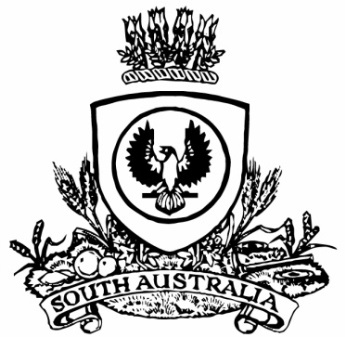 THE SOUTH AUSTRALIANGOVERNMENT GAZETTEPublished by AuthorityAdelaide, Thursday, 8 September 2022ContentsGovernor’s InstrumentsAPPOINTMENTSDepartment of the Premier and CabinetAdelaide, 8 September 2022Her Excellency the Governor in Executive Council has been pleased to appoint the undermentioned to the Police Superannuation Board, pursuant to the provisions of the Police Superannuation Act 1990:Member: from 8 September 2022 until 29 October 2023Julie-anne Holmes Deputy Member: from 8 September 2022 until 29 October 2023Julie Elizabeth Thomas (Deputy to Holmes)By command,Kyam Joseph Maher, MLCFor PremierT&F22/041CSDepartment of the Premier and CabinetAdelaide, 8 September 2022Her Excellency the Governor in Executive Council has been pleased to appoint the undermentioned to the Art Gallery Board, pursuant to the provisions of the Art Gallery Act 1939:Member: from 8 September 2022 until 7 September 2025Adrian Gary Tisato By command,Kyam Joseph Maher, MLCFor PremierART0005-22CSDepartment of the Premier and CabinetAdelaide, 8 September 2022Her Excellency the Governor in Executive Council has been pleased to appoint the undermentioned to the Controlled Substances Advisory Council, pursuant to the provisions of the Controlled Substances Act 1984:Member: from 12 September 2022 until 11 September 2025Jane Marie RusalenAndrew Alexander SomogyiCaroline Mary WardChristopher Simon ReynoldsBy command,Kyam Joseph Maher, MLCFor PremierHEAC-2022-00022Department of the Premier and CabinetAdelaide, 8 September 2022Her Excellency the Governor in Executive Council has been pleased to appoint the undermentioned to the South Australian Motor Sport Board, pursuant to the provisions of the South Australian Motor Sport Act 1984:Member: from 8 September 2022 until 30 June 2025Andrew William Daniels Carolyn Anne Mitchell Lisa Marie Bishop Anna Victoria Hurley Member: from 8 September 2022 until 30 June 2024Martin Kinnear Haese Ish Davies Jamieson James McClurg Mark Francis Phelps Michael Masi Presiding Member: from 8 September 2022 until 30 June 2025Andrew William Daniels Deputy Presiding Member: from 8 September 2022 until 30 June 2025Carolyn Anne Mitchell By command,Kyam Joseph Maher, MLCFor PremierDPC22/062CSDepartment of the Premier and CabinetAdelaide, 8 September 2022Her Excellency the Governor in Executive Council has been pleased to appoint the Honourable Nicholas David Champion, MP, Minister for Trade and Investment, Minister for Housing and Urban Development and Minister for Planning to be Acting Minister for Industry, Innovation and Science and Acting Minister for Defence and Space Industries from 8.20pm on 9 September 2022 until 20 September 2022 inclusive, during the absence of the Honourable Susan Elizabeth Close MP.By command,Kyam Joseph Maher, MLCFor PremierCAB22/00032Department of the Premier and CabinetAdelaide, 8 September 2022Her Excellency the Governor in Executive Council has been pleased to appoint the Honourable Blair Ingram Boyer, MP, Minister for Education, Training and Skills to be Acting Minister for Climate, Environment and Water from 8.20pm on 9 September 2022 until 20 September 2022 inclusive, during the absence of the Honourable Susan Elizabeth Close MP.By command,Kyam Joseph Maher, MLCFor PremierCAB22/00032Department of the Premier and CabinetAdelaide, 8 September 2022Her Excellency the Governor in Executive Council has been pleased to designate Mark Richard James Warren as the Chief Executive, South Australian Motor Sport Board, for a term commencing on 8 September 2022 until 1 May 2025, or until he no longer holds his position as Chief Executive, SA Motor Sports in the Public Service, whichever is sooner - pursuant to section 16 of the South Australian Motor Sport Act 1984.By command,Kyam Joseph Maher, MLCFor PremierDPC22/062CSSouth Australian Public Health Act 2011South AustraliaSouth Australian Public Health (COVID-19 Directions) Amendment Notice 2022under section 90C of the South Australian Public Health Act 2011Part 1—Preliminary1—Short titleThis notice may be cited as the South Australian Public Health (COVID-19 Directions) Amendment Notice 2022.2—CommencementThis notice comes into operation on 9 September 2022.Part 2—Amendment of South Australian Public Health (COVID-19 Directions) Notice 20223—Amendment of Schedule 1—Direction requirements—COVID-19 cases and close contacts	(1)	Schedule 1, clause 1(1)—delete "A person" and substitute:Subject to this clause, a person	(2)	Schedule 1, clause 1—after subclause (1) insert:	(1a)	Subclause (1) ceases to apply in relation to a person who is otherwise required to isolate for a period of 7 days under that subclause if, at the end of or after the 5th day for which the person is required to isolate, the person has no symptoms of COVID-19.	(1b)	A person in relation to whom subclause (1) ceases to apply in accordance with subclause (1a) must, for the remainder of the period during which the person would otherwise have been required to isolate under subclause (1), wear a single use surgical mask whenever the person is not at their usual place of residence, except—	(a)	if the person has a relevant serious medical condition; or	(b)	in circumstances where the ability to see the mouth is essential for communication, such as to enable communication by or with any patron who is deaf or hard of hearing; or	(c)	in circumstances where removal of the mask is lawfully required for identification purposes; or	(d)	when the person is eating or drinking; or	(e)	if the person is a child under 12 years of age.	(1c)	A person in relation to whom subclause (1) ceases to apply in accordance with subclause (1a) must not, except for the purposes of obtaining medical care, attend a Tier 1 sensitive setting or a Tier 2 sensitive setting for the remainder of the period during which the person would otherwise have been required to isolate under subclause (1).	(3)	Schedule, clause 1(5)—delete subclause (5)	(4)	Schedule 1, clause 2(3)—delete subclause (3)	(5)	Schedule 1, clause 2(4)—after "must not attend" insert:a Tier 1 sensitive setting or	(6)	Schedule 1, clause 2(4)(b)—delete "attending the Tier 2 setting to respond" and substitute:and is respondingMade by the Governorwith the advice and consent of the Executive Councilon 8 September 2022ProclamationsSouth AustraliaSouth Australian Motor Sport (Miscellaneous) Amendment Act (Commencement) Proclamation 20221—Short titleThis proclamation may be cited as the South Australian Motor Sport (Miscellaneous) Amendment Act (Commencement) Proclamation 2022.2—Commencement of ActThe South Australian Motor Sport (Miscellaneous) Amendment Act 2022 (No 5 of 2022) comes into operation on 8 September 2022.Made by the Governorwith the advice and consent of the Executive Councilon 8 September 2022South AustraliaSouth Australian Motor Sport (Designation of Employing Authority) Proclamation 2022under section 3 of the South Australian Motor Sport Act 19841—Short titleThis proclamation may be cited as the South Australian Motor Sport (Designation of Employing Authority) Proclamation 2022.2—CommencementThis proclamation comes into operation on the day on which the South Australian Motor Sport (Miscellaneous) Amendment Act 2022 comes into operation.3—Designation of employing authorityFor the purposes of the definition of employing authority in section 3(1) of the South Australian Motor Sport Act 1984, the Chief Executive of the South Australian Motor Sport Board is designated as the employing authority.Made by the Governorwith the advice and consent of the Executive Councilon 8 September 2022RegulationsSouth AustraliaFisheries Management (General) (Restrictions on Fishing in Germein Bay) Amendment Regulations 2022under the Fisheries Management Act 2007ContentsPart 1—Preliminary1	Short title2	CommencementPart 2—Amendment of Fisheries Management (General) Regulations 20173	Insertion of regulation 23E23E	Taking of certain aquatic resources in Germein BayPart 1—Preliminary1—Short titleThese regulations may be cited as the Fisheries Management (General) (Restrictions on Fishing in Germein Bay) Amendment Regulations 2022.2—CommencementThese regulations come into operation on 15 September 2022.Part 2—Amendment of Fisheries Management (General) Regulations 20173—Insertion of regulation 23EAfter regulation 23D insert:23E—Taking of certain aquatic resources in Germein Bay	(1)	Unless the Minister has, by notice in the Gazette, made a determination to the contrary, a person must not—	(a)	take Razorfish (Pinna bicolor), Mussels (Mytilus spp) or crabs (Family Portunidae) in Germein Bay (Zone 1); or	(b)	take Razorfish (Pinna bicolor) in Germein Bay (Zone 2).Maximum penalty: 	(a)	for a first offence—$5 000;	(b)	for a second offence—$10 000;	(c)	for a third or subsequent offence—$20 000.Expiation fee: $315.	(2)	In this regulation—Germein Bay (Zone 1) means the waters of Germein Bay contained within and bounded by a line commencing at the St. Andrews Cross located at 33°06′55.75″ South, 137°56′19.89″ East, then east north-easterly to the point south of the Weeroona Island boat ramp on mean high water springs closest to 33°06′11.85″ South, 138°01′27.02″ East, then easterly to the point on mean high water springs near Causeway Road closest to 33°06′11.85″ South, 138°02′39.21″ East, then beginning southerly along the line of mean high water springs to the point south of Second Creek closest to 33°09′41.96″ South, 137°56′19.89″ East, then northerly to the point of commencement;Germein Bay (Zone 2) means the waters of Germein Bay contained within and bounded by a line commencing at the St. Andrews Cross located at 33°00′35.84″ South, 137°57′03.42″ East, then east north-easterly to the point on the mainland on mean high water springs closest to 33°00′18.93″ South, 137°58′00.86″ East, then beginning southerly along the line of mean high water springs to the point near Causeway Road closest to 33°06′11.85″ South, 138°02′39.21″ East, then westerly to the point on mean high water springs south of the Weeroona Island boat ramp closest to 33°06′11.85″ South, 138°01′27.02″ East, west south-westerly to the St Andrews Cross located at 33°06′55.75″ South, 137°56′19.89″ East, and northerly to the point of commencement.	(3)	For the purposes of subregulation (2), all lines in spatial descriptions are geodesics and coordinates expressed in terms of GDA2020.Editorial note—As required by section 10AA(2) of the Legislative Instruments Act 1978, the Minister has certified that, in the Minister's opinion, it is necessary or appropriate that these regulations come into operation as set out in these regulations.Made by the Governorwith the advice and consent of the Executive Councilon 8 September 2022No 79 of 2022South AustraliaFisheries Management (Demerit Points) (Restrictions on Fishing in Germein Bay) Amendment Regulations 2022under the Fisheries Management Act 2007ContentsPart 1—Preliminary1	Short title2	CommencementPart 2—Amendment of Fisheries Management (Demerit Points) Regulations 20173	Amendment of Schedule 1—Demerit points offences and demerit pointsPart 1—Preliminary1—Short titleThese regulations may be cited as the Fisheries Management (Demerit Points) (Restrictions on Fishing in Germein Bay) Amendment Regulations 2022.2—CommencementThese regulations come into operation on 15 September 2022.Part 2—Amendment of Fisheries Management (Demerit Points) Regulations 20173—Amendment of Schedule 1—Demerit points offences and demerit pointsSchedule 1, clause 8, table—after the entries relating to regulation 23D insert:Editorial note—As required by section 10AA(2) of the Legislative Instruments Act 1978, the Minister has certified that, in the Minister's opinion, it is necessary or appropriate that these regulations come into operation as set out in these regulations.Made by the Governorwith the advice and consent of the Executive Councilon 8 September 2022No 80 of 2022South AustraliaSouth Australian Motor Sport (Board Names) Amendment Regulations 2022under the South Australian Motor Sport Act 1984ContentsPart 1—Preliminary1	Short title2	CommencementPart 2—Amendment of South Australian Motor Sport Regulations 20143	Insertion of Part 1APart 1A—Provisions relating to Board3A	Prescribed namesPart 1—Preliminary1—Short titleThese regulations may be cited as the South Australian Motor Sport (Board Names) Amendment Regulations 2022.2—CommencementThese regulations come into operation on the day on which section 28 of the South Australian Motor Sport Act 1984 (as enacted by the South Australian Motor Sport (Miscellaneous) Amendment Act 2022) comes into operation.Part 2—Amendment of South Australian Motor Sport Regulations 20143—Insertion of Part 1AAfter regulation 3 insert:Part 1A—Provisions relating to Board3A—Prescribed namesFor the purposes of section 28(c) of the Act, the following names are prescribed:	(a)	World Solar Challenge;	(b)	SA Motor Sport;	(c)	ADL500.Editorial note—As required by section 10AA(2) of the Legislative Instruments Act 1978, the Minister has certified that, in the Minister's opinion, it is necessary or appropriate that these regulations come into operation as set out in these regulations.Made by the Governorwith the advice and consent of the Executive Councilon 8 September 2022No 81 of 2022State Government InstrumentsGeographical Names Act 1991Notice to Alter Boundaries of a PlaceNOTICE is hereby given that, pursuant to section 11B(1)(b) of the Geographical Names Act 1991, I, the Honourable Nick Champion MP, Minister for Planning, Minister of the Crown to whom the administration of the Geographical Names Act 1991 is committed, DO HEREBY;Alter the locality boundary between Pleasant Park and Mingbool to exclude that area marked (A), highlighted in green, as shown on the plan, from the bounded locality of PLEASANT PARK and include that area in the locality of MINGBOOL.This notice is to take effect immediately upon its publication in the Government Gazette.This naming proposal and plan can be viewed at;the Office of the Surveyor-General, 101 Grenfell Street, Adelaidewww.sa.gov.au/placenameproposals Dated: 21 August 2022Hon Nick Champion MPMinister for PlanningDTI 2021/03842/01Justices of the Peace Act 2005Section 4 Appointment of Justices of the Peace for South AustraliaNotice by the Commissioner for Consumer AffairsI, Dini Soulio, Commissioner for Consumer Affairs, delegate of the Attorney-General, pursuant to section 4 of the Justices of the Peace Act 2005, do hereby appoint the people listed as Justices of the Peace for South Australia as set out below:For a period of ten years for a term commencing on 20 September 2022 and expiring on 19 September 2032:Mark Robert SUTTONPeter Crawford STONECindy Kaye SMITHDavid John SMARTThomas Alfred SISMEYMichael Anthony James SERGITimothy Carl SCHWARZJohn Clifford ROSSLynn ROACHGeoffrey Kenneth PENHALLRonald Denis MILDEPhilip Grant MELLORSKenneth John MEDHURSTDavid John MADDERNMervyn John LEWISWarwick John KOSTERReynaldo Dante Galura JUANTADavid Allan JEFFSDonald Raymond HAWKINGGarry Richard HANSENMalcolm John HANCOCKJulie-Anne Marie GOURDGerry GEUEJohn Alexander ANDREDated: 2 September 2022Dini SoulioCommissioner for Consumer AffairsDelegate of the Attorney-GeneralLand Acquisition Act 1969Section 16Form 5 – Notice of Acquisition1.	Notice of acquisitionThe Commissioner of Highways (the Authority), of 50 Flinders Street, Adelaide SA 5000, acquires the following interests in the following land:Comprising an estate in fee simple in that piece of land being the whole of the land identified as Allotment “500” in the plan D130120 lodged at the Lands Titles Office, being:First, portion of Allotment (Reserve) 1002 in Deposited Plan No 115188 comprised in Certificate of Title Volume 6187 Folio 461, subject to free and unrestricted Right(s) of Way over the land marked “U” on Deposited Plan 115188 appurtenant to the land comprised in Certificate of Title Volume 6222 Folio 204, andSecondly, portion of land comprised in Certificates of Title Volume 6235 Folio 530, Volume 6246 Folio 97, Volume 6211 Folio 436, Volume 6223 Folio 239 (being the whole of the free and unrestricted Right(s) of Way and Easement(s) over the land marked “AA” and “V” on Deposited Plan 115188 appurtenant to Allotments 901, 902, 903 and 904 in the said Deposited Plan that is contained within, and forms portion of, the said land marked Allotment “500”), to the intent that the whole of the Right(s) of Way and Easement(s) will merge and be extinguished in the fee simple in the land marked Allotment “500”, andThirdly, portion of land comprised in Certificate of Title Volume 6233 Folio 385 (being the whole of the free and unrestricted Right(s) of Way over the land marked “AB” and “U” on Deposited Plan 115188 appurtenant to Allotment 905 in the said Deposited Plan that is contained within, and forms portion of, the said land marked Allotment “500”), to the intent that the whole of the Right(s) of Way will merge and be extinguished in the fee simple in the land marked Allotment “500”.This notice is given under section 16 of the Land Acquisition Act 1969.2.	CompensationA person who has or had an interest consisting of native title or an alienable interest in the land that is divested or diminished by the acquisition or the enjoyment of which is adversely affected by the acquisition who does not receive an offer of compensation from the Authority may apply to the Authority for compensation.2A.	Payment of professional costs relating to acquisition (section 26B)If you are the owner in fee simple of the land to which this notice relates, you may be entitled to a payment of up to $10 000 from the Authority for use towards the payment of professional costs in relation to the acquisition of the land. Professional costs include legal costs, valuation costs and any other costs prescribed by the Land Acquisition Regulations 2019.3.	InquiriesInquiries should be directed to:	Chris SouthamGPO Box 1533Adelaide  SA  5001Telephone: (08) 8343 2574Dated: 6 September 2022The Common Seal of the COMMISSIONER OF HIGHWAYS was hereto affixed by authority of the Commissioner in the presence of:Rocco CarusoManager, Property Acquisition (Authorised Officer)Department for Infrastructure and TransportDIT 2021/14336/01Land Acquisition Act 1969Section 16Form 5 – Notice of Acquisition1.	Notice of acquisitionThe Commissioner of Highways (the Authority), of 50 Flinders Street, Adelaide SA 5000, acquires the following interests in the following land:Comprising an estate in fee simple in that piece of land being the whole of the land identified as Allotment “504” in the plan D130123 lodged at the Lands Titles Office, being:Firstly, portion of Allotment 905 in Deposited Plan No 115188 comprised in Certificate of Title Volume 6233 Folio 385, subject to free and unrestricted Right(s) of Way over the land marked “S” on Deposited Plan 115188 appurtenant to the land comprised in Certificate of Title Volume 6222 Folio 204, subject to service easement(s) over the land marked “E” on Deposited Plan 115188 for sewerage purposes to the South Australian Water Corporation (233LG RPA), subject to service easement(s) over the land marked “F” on Deposited Plan 115188 for drainage purposes to the Council for the area (223LG RPA) and expressly excluding free and unrestricted Right(s) of Way over the land marked ”AB”, “QQ” and “U” on Deposited Plan 115188, andSecondly, portion of land comprised in Certificates of Title Volume 6235 Folio 530, Volume 6246 Folio 97, Volume 6211 Folio 436 and Volume 6223 Folio 239 (being that portion of the free and unrestricted Right(s) of Way over the land marked “Y” in Deposited Plan 115188 appurtenant to Allotments 901, 902, 903 and 904 in the said Deposited Plan that is contained within, and forms portion of, the said land marked “504”), to the intent that that portion of the Right(s) of Way will merge and be extinguished in the fee simple in the land marked “504” in plan D130123.This notice is given under section 16 of the Land Acquisition Act 1969.2.	CompensationA person who has or had an interest consisting of native title or an alienable interest in the land that is divested or diminished by the acquisition or the enjoyment of which is adversely affected by the acquisition who does not receive an offer of compensation from the Authority may apply to the Authority for compensation.2A.	Payment of professional costs relating to acquisition (section 26B)If you are the owner in fee simple of the land to which this notice relates, you may be entitled to a payment of up to $10 000 from the Authority for use towards the payment of professional costs in relation to the acquisition of the land. Professional costs include legal costs, valuation costs and any other costs prescribed by the Land Acquisition Regulations 2019.3.	InquiriesInquiries should be directed to:	Chris SouthamGPO Box 1533Adelaide  SA  5001Telephone: (08) 8343 2574Dated: 6 September 2022The Common Seal of the COMMISSIONER OF HIGHWAYS was hereto affixed by authority of the Commissioner in the presence of:Rocco CarusoManager, Property Acquisition (Authorised Officer)Department for Infrastructure and TransportDIT 2020/20101/01Mental Health Act 2009Section 96Rural and Remote High Dependency Unit (HDU) at Glenside CampusOn 30 May 2017 the Chief Psychiatrist determined, by notice in the Gazette, pursuant to section 96(1) of the Mental Health Act 2009, Glenside Campus, 226 Fullarton Road, Glenside SA 5065 to be an Approved Treatment Centre for the purposes of the Mental Health Act 2009, commencing from 5 June 2017.The Chief Psychiatrist by subsequent notice hereby given, pursuant to section 96(2), now varies the determination made on 30 May 2017 by attaching the following conditions:The area now known as the Rural and Remote HDU (formerly known as “Rural and Remote PICU”) may admit patients subject to Inpatient Treatment Orders who require HDU level care. The service will create and maintain admission criteria for HDU level care that will be used for this unit, that will be lodged with the Chief Psychiatrist.Patients who are either subject to an order under Part 8A of the Criminal Law Consolidation Act 1935, or are prisoners (persons committed to a correctional institution pursuant to an order of a court or a warrant of commitment) subject to an Inpatient Treatment Order, would not normally be admitted to the HDU and can only be admitted to this unit by exception. This will be after an assessment of their needs against the capability of the unit and with the approval of the Clinical Director of Mental Health at the Barossa Hills Fleurieu Local Health Network. Dated: 8 September 2022John BrayleyChief PsychiatristMining Act 1971Section 56HNotice is hereby given in accordance with Section 56H of the Mining Act 1971, that an application for a Mining Lease over the undermentioned mineral claim has been received: Applicant:	A & G Willson Earthmovers (SA) Pty LtdClaim Number:	4516Location:	CT 5644/951, MacGillivray area, approximately 30 km south of Kingscote.Area:	25.37 hectares approximatelyPurpose:	Industrial and Extractive Minerals (Limesand and Limestone)Reference:	2021/000104To arrange an inspection of the proposal at the Department for Energy and Mining, please call the Department on 08 8463 3103.An electronic copy of the proposal can be found on the Department for Energy and Mining website: https://www.energymining.sa.gov.au/industry/minerals-and-mining/mining/community-engagement-opportunitiesWritten submissions in relation to this application are invited to be received at the Department for Energy and Mining, Mining Regulation, Attn: Business Support Officer, GPO Box 320 ADELAIDE SA 5001 or dem.miningregrehab@sa.gov.au by no later than 5 October 2022.The delegate of the Minister for Energy and Mining is required to have regard to these submissions in determining whether to grant or refuse the application and, if granted, the terms and conditions on which it should be granted.When you make a written submission, that submission becomes a public record. Your submission will be provided to the applicant and may be made available for public inspection.Dated: 8 September 2022J. MartinMining Registrar as Delegate for the Minister for Energy and MiningDepartment for Energy and MiningMotor Vehicles (Specified Event) Notice 2023PURSUANT to regulation 25(4) of the Motor Vehicles Regulations 20101. Short titleThis notice may be cited as the Motor Vehicles (Specified Event) Notice 2023.2. CommencementThis notice will come into operation on the day it is published in the Government Gazette.3. Specified event, period and conditionsIn accordance with regulation 25(4) of the Motor Vehicles Regulations 2010, and with the concurrence of the Minister for Infrastructure and Transport (as the Minister responsible for the operation of the Motor Vehicles Act 1959), I, the Minister for Tourism:(a)	specify the Santos Tour Down Under as an event; and(b)	specify the period commencing at 12.01 a.m. on 23 December 2022 and ending at 11.58 p.m. on 27 January 2023 as the period during which motor vehicles approved by me may be driven, or caused to stand, on a road in relation to the Santos Tour Down Under; and(c)	specify that the following condition applies to driving such a motor vehicle, or causing such a motor vehicle to stand, on a road in relation to the Santos Tour Down Under:All such vehicles must display number plate covers of a design approved by the Registrar of Motor Vehicles over their vehicle number plates at all times during the period specified in paragraph (b).Dated: 24 August 2022Hon Zoe Bettison MPMinister for Tourism2023 Santos Tour Down UnderNumberplate design. Series 001 – 200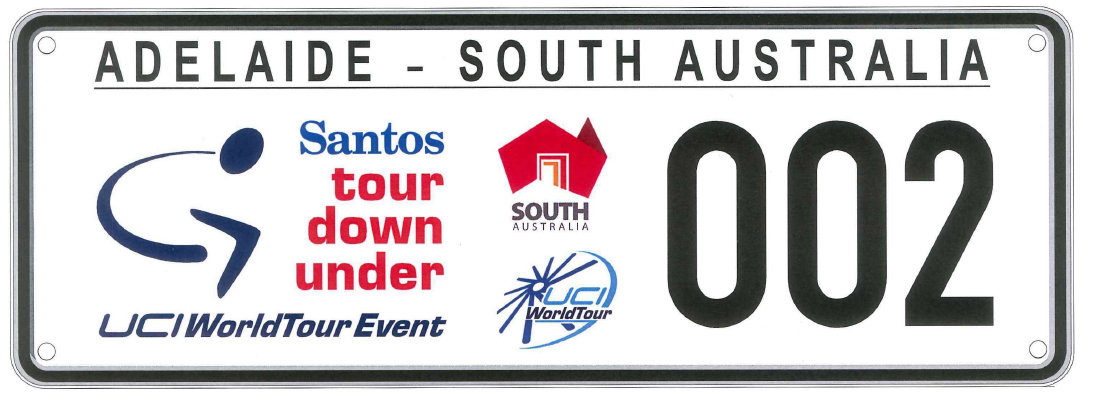 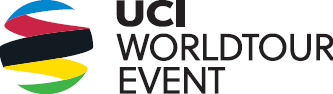 Motor Vehicles Act 1959South AustraliaMotor Vehicles (Approval of Motor Bikes and Motor Trikes) Notice 2022 No 3under the Motor Vehicles Act 19591—Short titleThis notice may be cited as the Motor Vehicles (Approval of Motor Bikes and Motor Trikes) Notice 2022.2—CommencementThis notice will come into operation on the date of publication in this Gazette.  3—Approved motor bikes and motor trikesFor the purposes of Schedules 2 and 3 of the Motor Vehicles Regulations 2010 and the transitional provisions of the Motor Vehicles Variation Regulations 2005 (No 233 of 2005), the motor bikes and motor trikes specified in Schedule 1 are approved.Schedule 1—Approved motor bikes and motor trikesThe following are approved:All motor bikes and motor trikes built before December 1960 with an engine capacity not exceeding 660mlAll motor bikes and motor trikes with an engine capacity not exceeding 260 milliliters and a power to weight ratio not exceeding 150 kilowatts per tonne, except the following:Suzuki RGV250Kawasaki KR250 (KR-1 and KR1s models)Honda NSR250Yamaha TZR250Aprilia RS250All motor bikes and motor trikes with electric powered engines, with a power output not in excess of 25 kwMotor bikes and Motor trikes with electric powered engines listed in the table below are approved:Motor bikes and motor trikes with an engine capacity not less than 261ml and not exceeding 660ml listed in the table below are approved:Petroleum and Geothermal Energy Act 2000Temporary Cessation of Suspension
Petroleum Exploration Licence—PEL 94
Associated Activities Licence—AAL 200Pursuant to Section 90 of the Petroleum and Geothermal Energy Act 2000, notice is hereby given that the suspension of PEL 94 and AAL 200 dated 8 October 2021 has been temporarily ceased, for a one (1) day period on 1 September 2022, pursuant to delegated powers dated 29 June 2018.The expiry date of PEL 94 and AAL 200 remains as 4 November 2023.Dated: 30 August 2022Nick PanagopoulosA/Executive DirectorEnergy Resources DivisionDepartment for Energy and MiningDelegate of the Minister for Energy and MiningPetroleum and Geothermal Energy Act 2000Temporary Cessation of Suspension
Petroleum Exploration Licence—PEL 95Pursuant to Section 90 of the Petroleum and Geothermal Energy Act 2000, notice is hereby given that the suspension of PEL 95 dated 8 October 2021 has been temporarily ceased, for the period 1 September 2022 to 15 September 2022 inclusive, pursuant to delegated powers dated 29 June 2018.The expiry date of PEL 95 remains as 29 October 2023.Dated: 30 August 2022Nick PanagopoulosA/Executive DirectorEnergy Resources DivisionDepartment for Energy and MiningDelegate of the Minister for Energy and MiningPetroleum and Geothermal Energy Act 2000Grant of Gas Storage Exploration Licence—GSEL 759Notice is hereby given that the undermentioned Gas Storage Exploration Licence has been granted with effect from 31 August 2022, under the provisions of the Petroleum and Geothermal Energy Act 2000, pursuant to delegated powers dated 29 June 2018.Description of AreaAll that part of the State of South Australia, bounded as follows:-Commencing at a point being the intersection of latitude 37°56'10"S GDA94
and longitude 140°54'09"E GDA94, thence east to longitude 140°54'50"E GDA94,
south to latitude 37°56'43"S GDA94, west to longitude 140°54'09"E GDA94,
and north to point of commencement.AREA: 1.02 square kilometres approximately.Date: 31 August 2022Nick PanagopoulosA/Executive DirectorEnergy Resources DivisionDepartment for Energy and MiningDelegate of the Minister for Energy and MiningSouth Australian Housing Trust Regulations 2010Notice under Regulation 4Determination of Criteria for the Purposes of Affordable Housing1. Application	This Notice applies to:		(a)	assessment of applications for development approval under the Planning Development and Infrastructure Act 2016 (SA);		(b)	policies under the Planning and Design Code pursuant to the Planning Development and Infrastructure Act 2016 (SA).2. Determination of Criteria		(1)	Land or a dwelling that is the subject of an application or policy to which this Notice applies will fall within the concept of affordable housing for the purposes of the South Australian Housing Trust Regulations 2010 (SA) if the developer/owner of the land or dwelling has a Legally Enforceable Obligation in place to ensure that the sale and/or purchase of the land or dwelling complies with the requirements set out in this Notice, and either:			 	(a)	subject to paragraph 2(2), the land or dwelling is offered for sale to an Eligible Home Buyer at or below the Price; or				(b)	the land or dwelling is to be provided for affordable lease or rent by an Eligible Rental Provider described in paragraphs 3(2)(b), (c), or (d) for any price; or				(c)	the Minister responsible for administering the South Australian Housing Trust Regulations 2010 (SA) otherwise determines, in the Minister’s absolute discretion, that the land or dwelling constitutes affordable housing for the purposes of the South Australian Housing Trust Regulations 2010 (SA).		(2)	The developer/owner may seek approval from the South Australian Housing Trust for an increase to the Price by up to 10% for any one variance, and up to 15% for any two variances combined. Available variances include where the dwelling:has features which make it more energy efficient and environmentally sustainable; oris on a small allotment within close proximity to public transport; oris offered for sale in conjunction with a financing product that increases an Eligible Home Buyer’s purchasing capacity as outlined in the industry guidelines published from time to time by the South Australian Housing Trust. 3. DefinitionsFor the purposes of this Notice:(1)	An Eligible Home Buyer is:				(a)	a person who is assessed as being eligible by the South Australian Housing Trust;       	   (2)	An Eligible Rental Provider is:				(a)	the South Australian Housing Trust or a registered housing association or a registered housing co-operative under the Community Housing Providers (National Law) (South Australia) Act 2013;				(b)	a person (natural or corporate) approved to provide affordable rental under the ‘National Rental Affordability Scheme’;				(c)	a person (natural or corporate) subject to an affordable housing facilitation agreement with a Minister, or instrumentality of the Crown in right of the State; or				(d)	any class of persons, declared from time to time by the Minister responsible for administering the South Australian Housing Trust Regulations 2010 (SA).		      (3)	Legally Enforceable Obligation includes:				(a)	a legally binding agreement entered into between the developer/owner and a Minister, instrumentality of the Crown in right of the State or Council (constituted under the Local Government Act 1999 (SA)), and in the case of a Land Management Agreement registered against the relevant instrument of title (as defined in the Planning, Development and Infrastructure Act 2016 (SA)); or				(b) 	a condition imposed by a relevant authority (as defined in the Planning, Development and Infrastructure Act 2016 (SA)) in relation to a development that it consents or approves under that Act; or 				(c)   any other form of legally enforceable obligation approved by the Minister responsible for administering the South Australian Housing Trust Regulations 2010 (SA).		(4)	Price means:		* Greater Adelaide means: Greater Adelaide Planning Region as defined in Figure 1.1 The 30 Year Plan for Greater Adelaide 2017 Update, a volume of the South Australian Planning Strategy. 							** Rest of State means: all areas in the State of South Australia excluding Greater Adelaide.Dated: 24 August 2022Nat CookMinister for Human ServicesDTI 2021/03842/01South Australian Public Health Act 2011Expiration of Clause 7(3) and Schedule 1 of the Emergency Management 
(COVID-19 Requirements) (Consolidated Measures) Direction 2022NoticePursuant to subsection 90E(1)(a) of the South Australian Public Health Act 2011, I expire the following provisions of the Emergency Management (COVID-19 Requirements) (Consolidated Measures) Direction 2022 to have effect on and from 12:01am Friday 9 September 2022: Clause 7(3),Schedule 1.Dated: 2 September 2022Christopher James Picton MPMinister for Health and WellbeingSouth Australian Skills Act 2008Part 4 – Apprenticeships, Traineeships and Training ContractsPURSUANT to the provision of the South Australian Skills Act 2008, the South Australian Skills Commission (SASC) gives notice that determines the following Trades or Declared Vocations in addition to the gazette notices of:Trades or Declared Vocations and Required Qualifications and Training Contract Conditions for the Agriculture, Horticulture and Conservation and Land Management (AHC), Animal Care and Management (ACM), Financial Services (FNS), Forest and Wood Products (FWP), Public Sector (PSP), Transport and Logistics (TLI), Tourism, Travel and Hospitality (SIT), Furnishing (MSF), Hairdressing and Beauty Services (SHB), Racing and Breeding (RGR), Aviation (AVI) Training Package/sDated: 8 September 2022John EvangelistaDirector, Traineeship and Apprenticeship ServicesDepartment for Innovation and SkillsSuicide Prevention Regulations 2022Notice to prescribe State authorities for the purposes of the Suicide Prevention Act 2021Pursuant to regulation 5 of the Suicide Prevention Regulations 2022, I, Chris Picton, Minister for Health and Wellbeing in the State of South Australia and the Minister to whom the Suicide Prevention Act 2021 (the Act) is committed, HEREBY prescribe the State authorities listed below as prescribed State authorities for the purposes of section 25(9) of the Act.Department for Health and Wellbeing Department of Human ServicesDepartment for EducationSouth Australian Fire and Emergency Services CommissionSouth Australia PoliceDepartment for Child ProtectionDepartment of Primary Industries and RegionsDepartment for Correctional ServicesDepartment for Infrastructure and TransportAttorney-General’s DepartmentDated: 8 September 2022Hon Chris Picton MPMinister for Health and WellbeingUniform Civil Rules 2020Supreme Court of South Australia Notice Pursuant to Rule 263.7(4) Pursuant to Rule 263.7(4) of the Uniform Civil Rules 2020 (SA), I give notice that on 1 September 2022, I appointed the following persons as Senior Counsel:Mr Carey GOODALL SCMr Nicholas FLOREANI SCMs Carmen MATTEO SCMs Jane ABBEY SCMr Chad JACOBI SCMs Gillian WALKER SCDated: 2 September 2022 The Honourable Mark LiveseyA/Chief Justice of South AustraliaLocal Government InstrumentsCity of MitchamLocal Government Act 1999Adoption of amended Community Land Management Plans NOTICE is hereby given pursuant to Section 198(4) of the Local Government Act 1999, that the City of Mitcham at its Full Council Meeting on 23 August 2022 resolved to adopt the proposals for amended Community Land Management Plans for;Mortlock Park, Colonel Light GardensReade Park, Colonel Light GardensBatchelor Reserve, Westbourne Park and Manson Oval, Bellevue Heights.The adopted Community Land Management Plan can be viewed at www.mitchamcouncil.sa.gov.au.Dated: 8 September 2022Matthew PearsChief Executive OfficerCity of Victor HarborVictor Harbor Horse Tram AuthorityThe City of Victor Harbor has resolved to amend the Charter for the Victor Harbor Horse Tram Authority subsidiary, established pursuant to Section 42 of the Local Government Act 1999.Pursuant to Clause 3 of Part 1 of Schedule 2 of the Local Government Act 1999, the Charter of the Victor Harbor Horse Tram Authority is available on the Horse Drawn Tram website at www.horsedrawntram.com.au.Dated: 8 September 2022Karen RokicinskiActing Chief Executive OfficerAlexandrina CouncilLocal Government Act 1999Dog and Cat Management Act 1995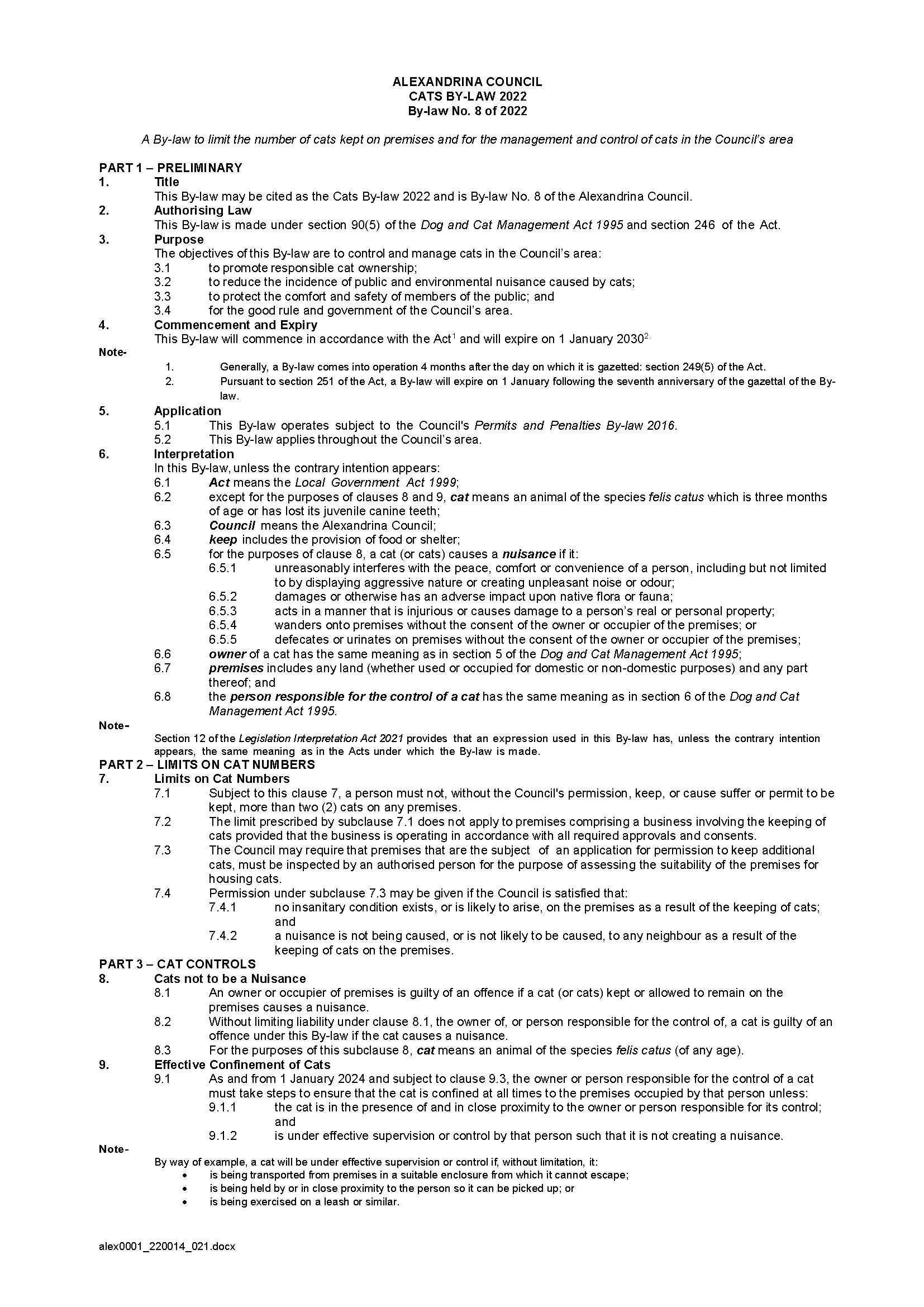 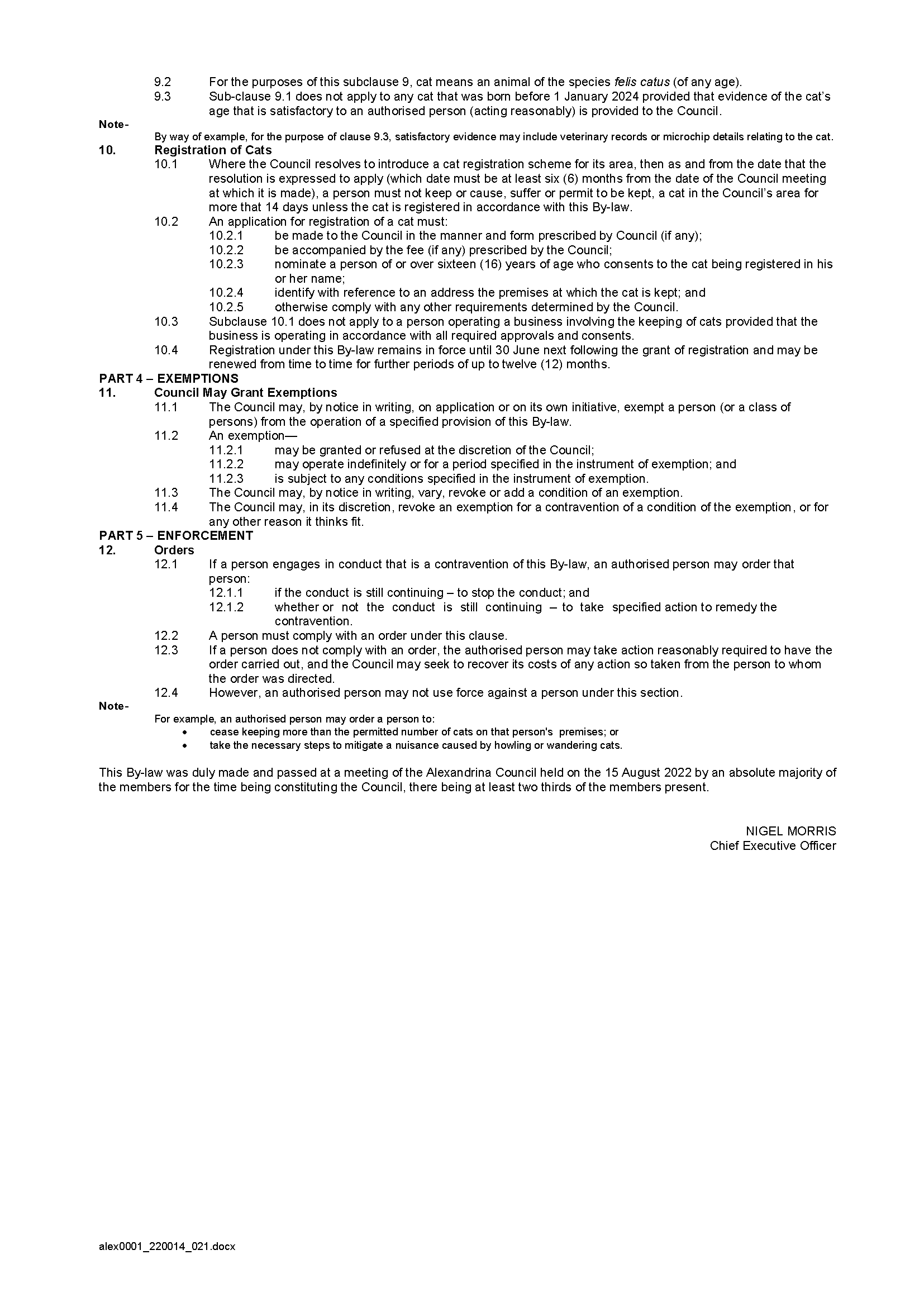 Light Regional CouncilAppointment of Members to Council Assessment PanelPursuant to Section 83(1)(b)(i) of the Planning, Development and Infrastructure Act 2016, Council at its meeting held on 23 August 2022, resolved to appoint the following members to its Council Assessment Panel to take effect from 1 December 2022:	Presiding Member	Mr Bruce Ballantyne	Independent Member	Mr Kieron Barnes	Independent Member	Mr Joel Taggart	Independent Member	Mr Adam Squires	Council Representative	Mr David ShannonThese appointments are for a four (4) month term and shall expire on 6 March 2023.Dated: 1 September 2022Lisa SapioAssessment ManagerDIT 2020/20101/01Light Regional CouncilLocal Government Act 1999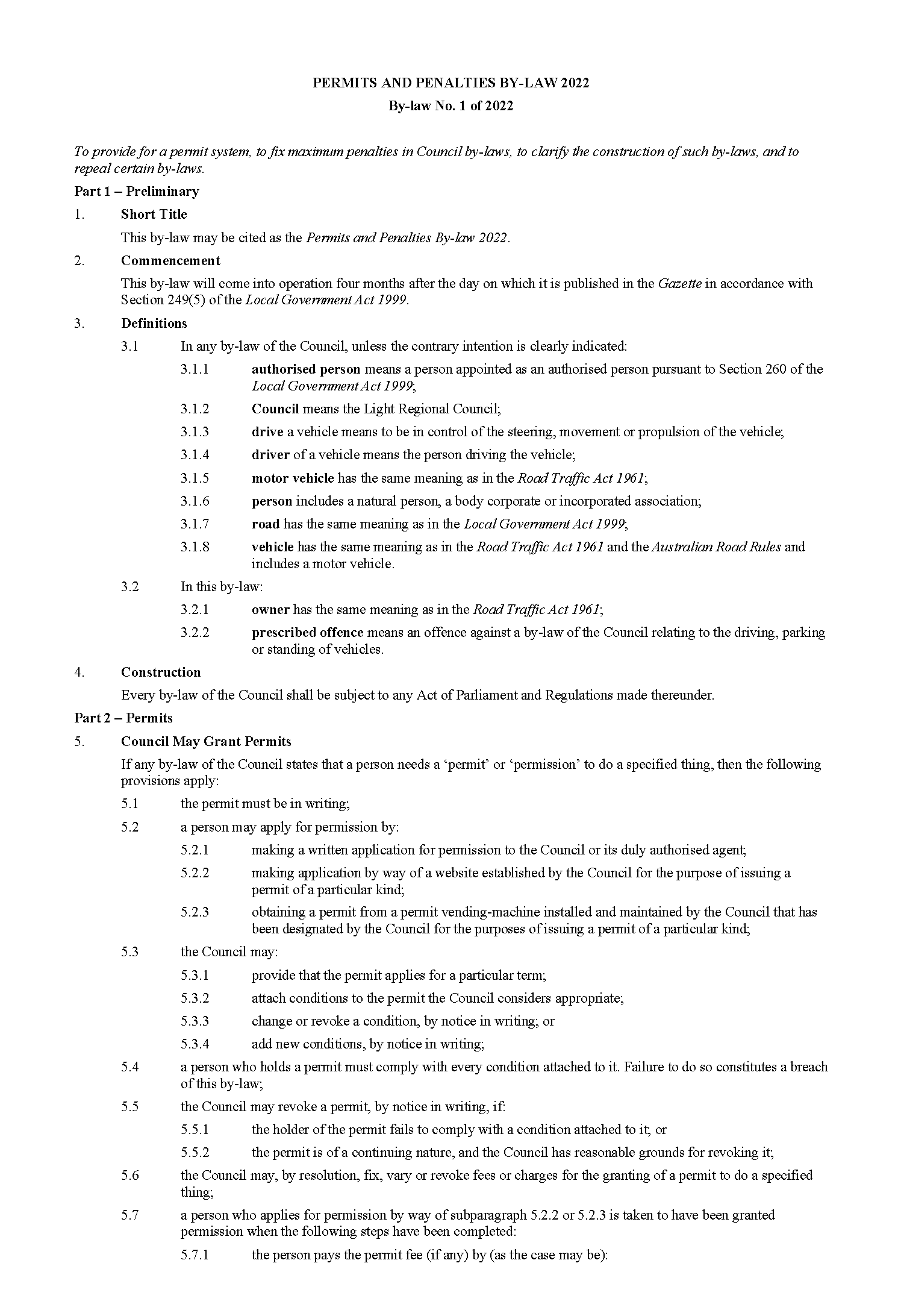 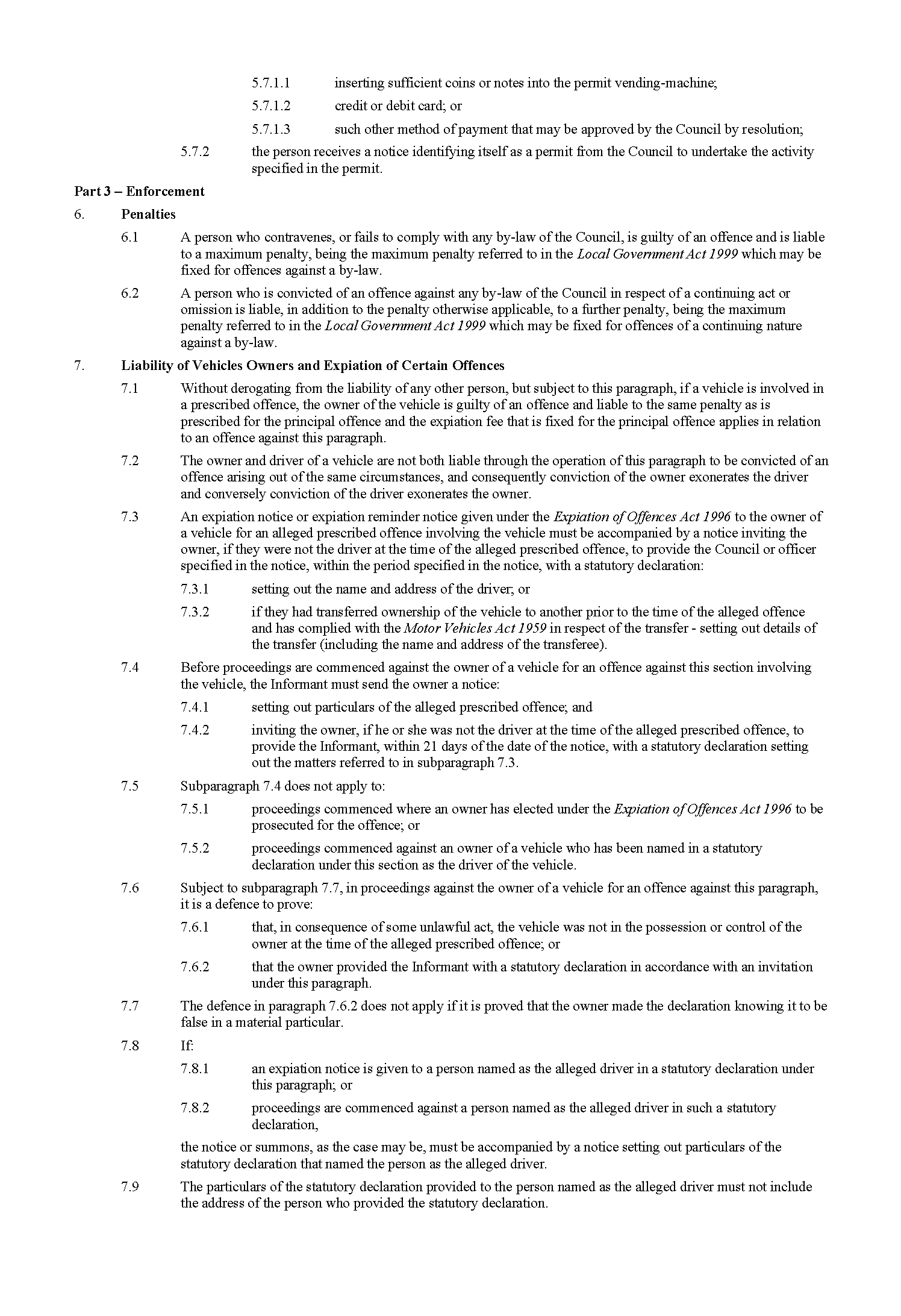 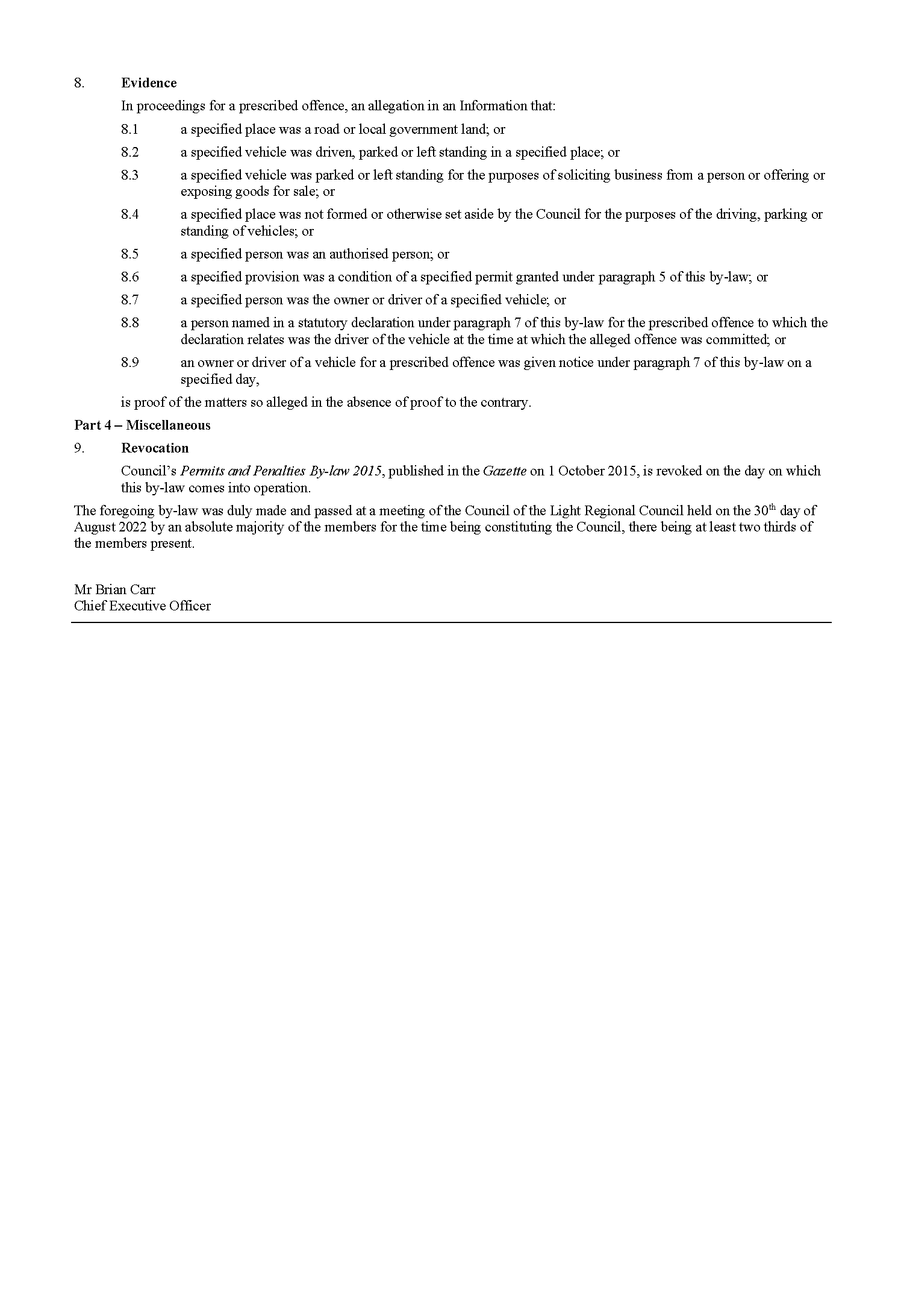 LIGHT REGIONAL COUNCILLocal Government Act 1999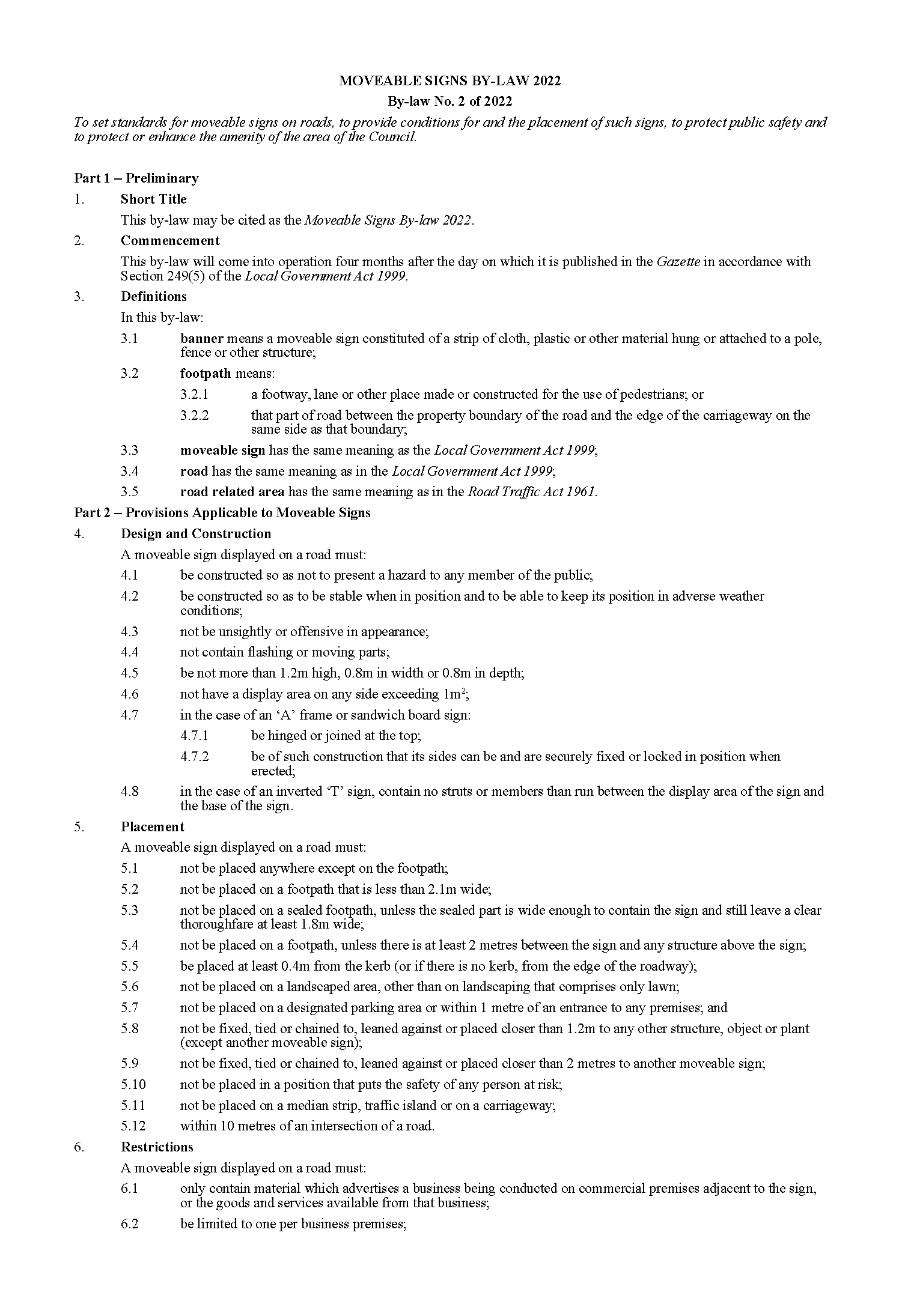 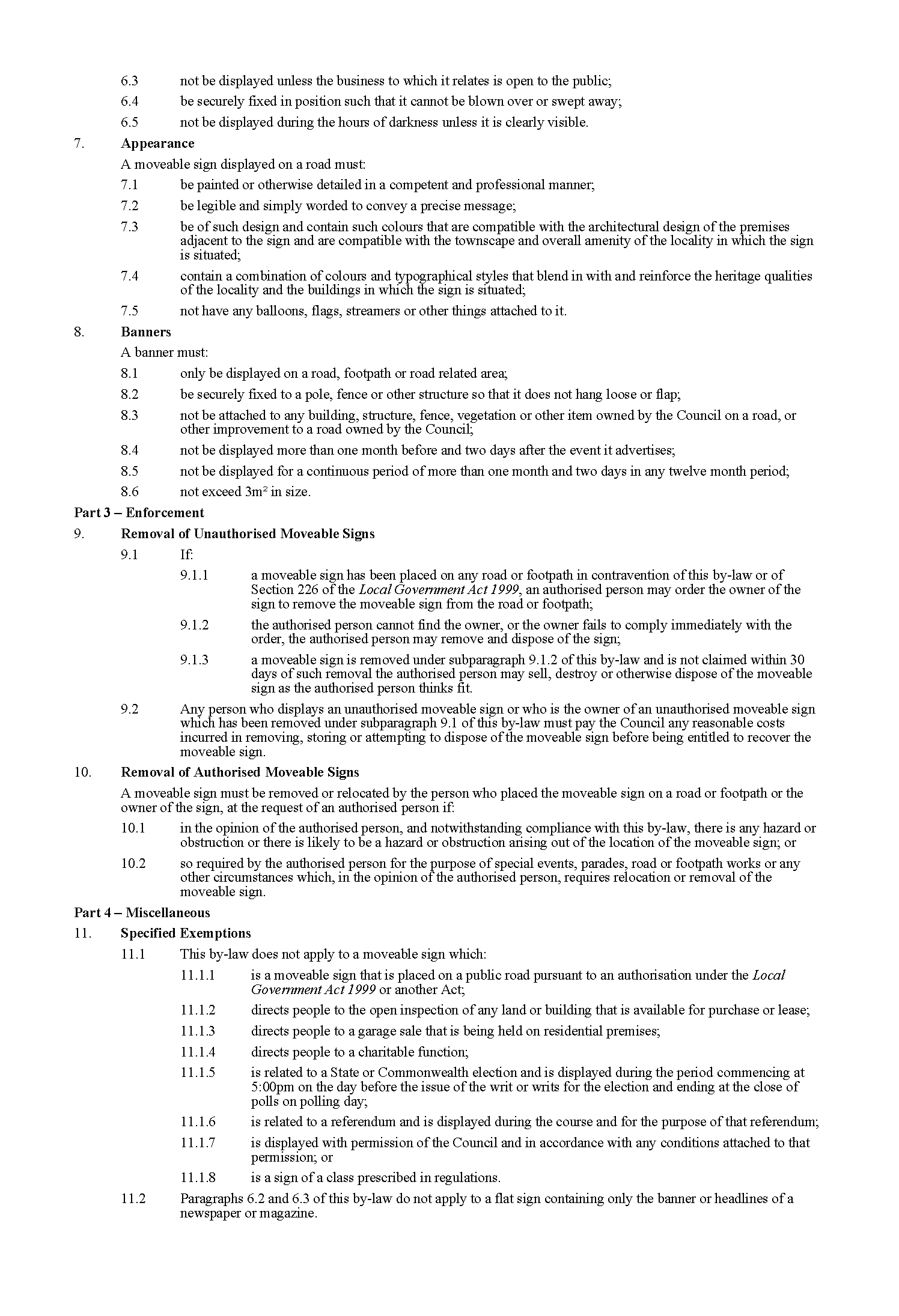 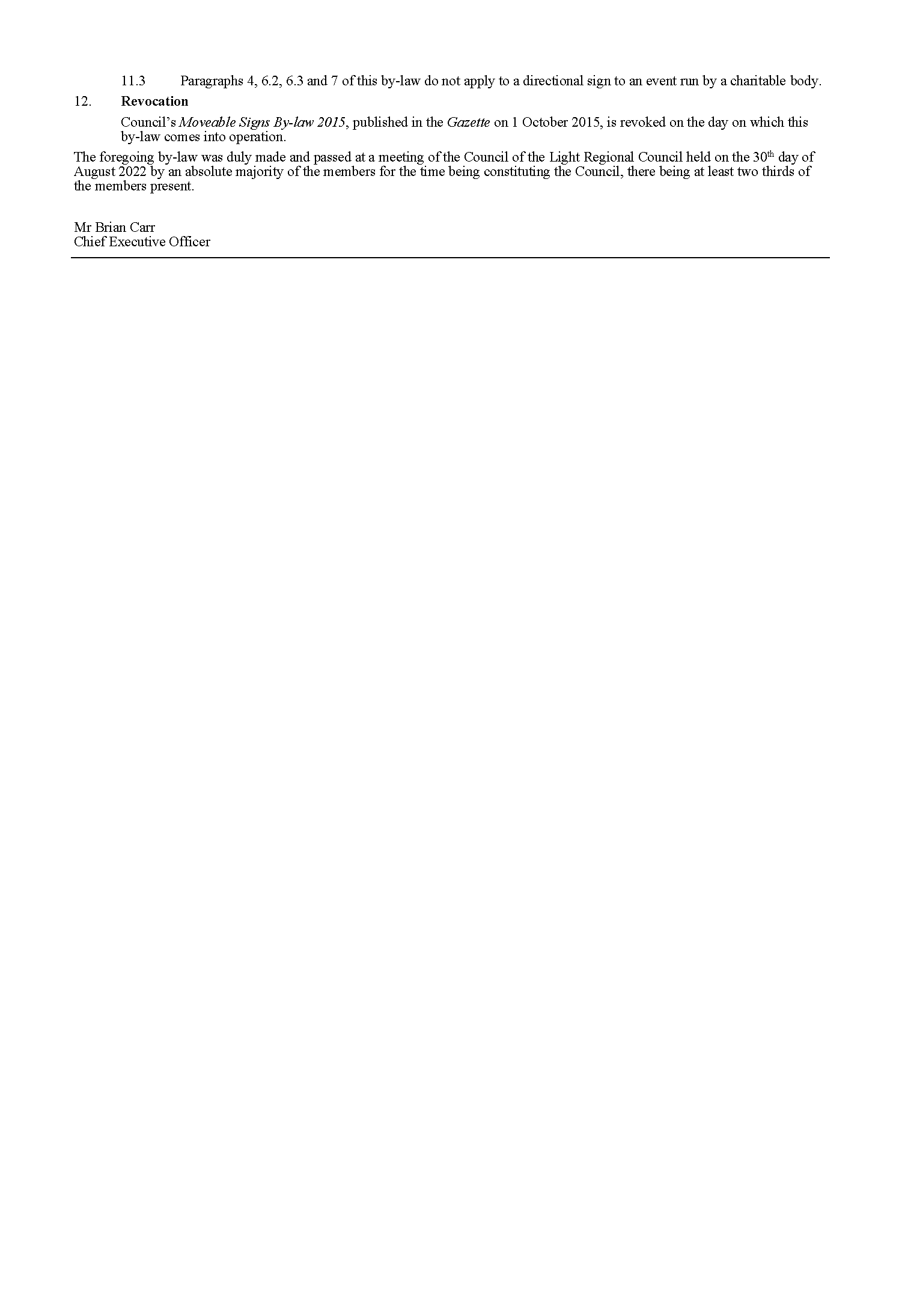 Light Regional CouncilLocal Government Act 1999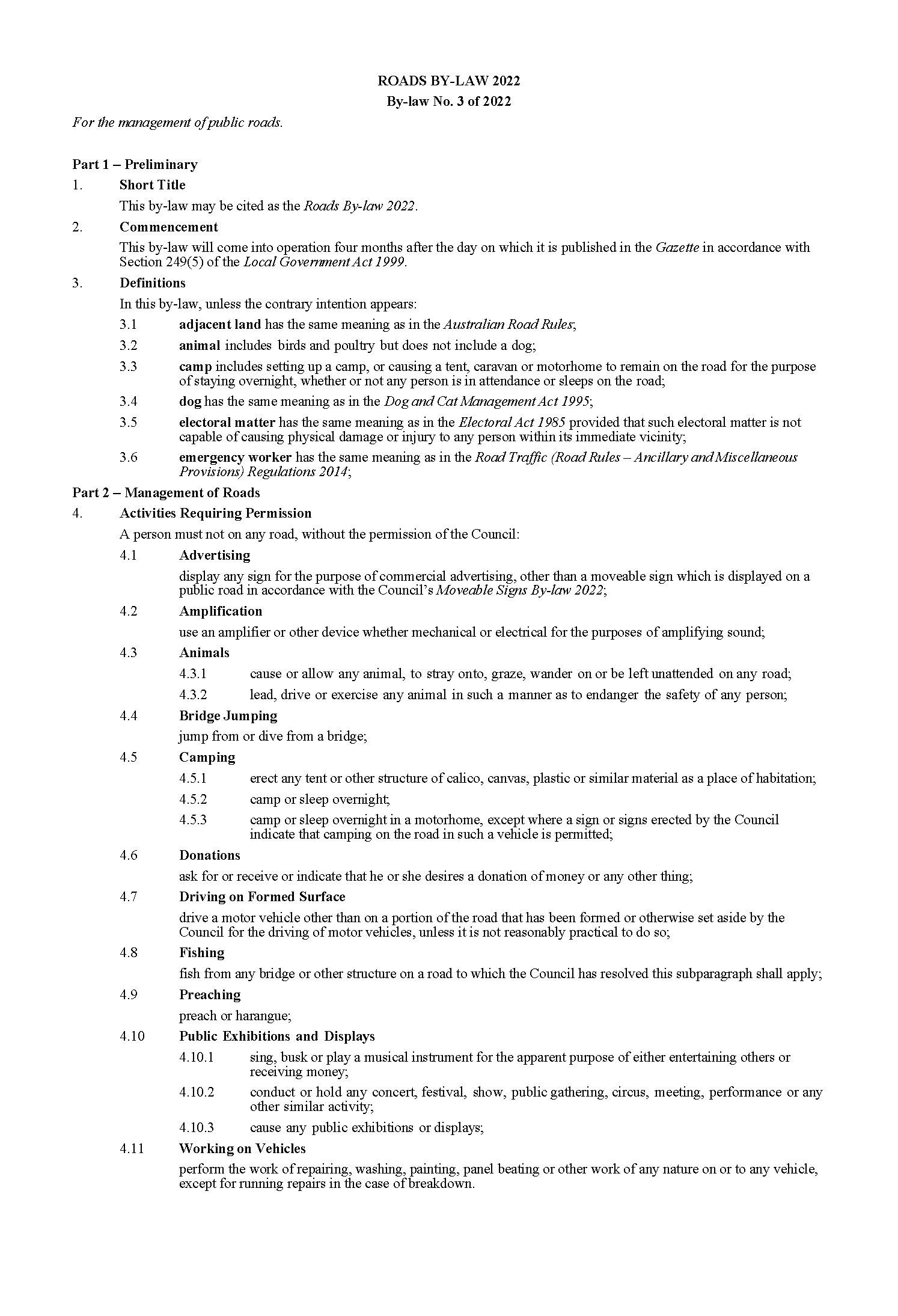 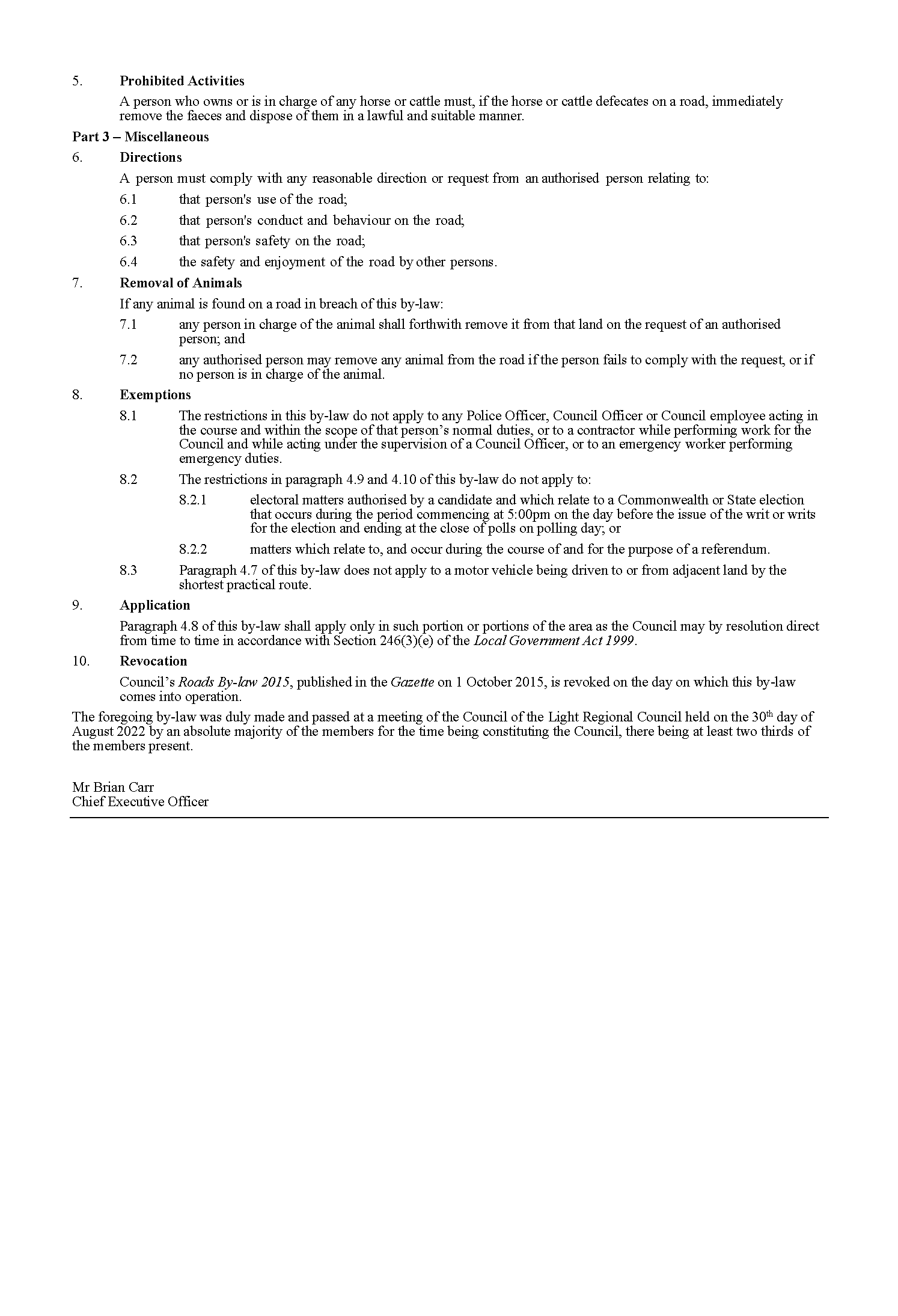 Light Regional CouncilLocal Government Act 1999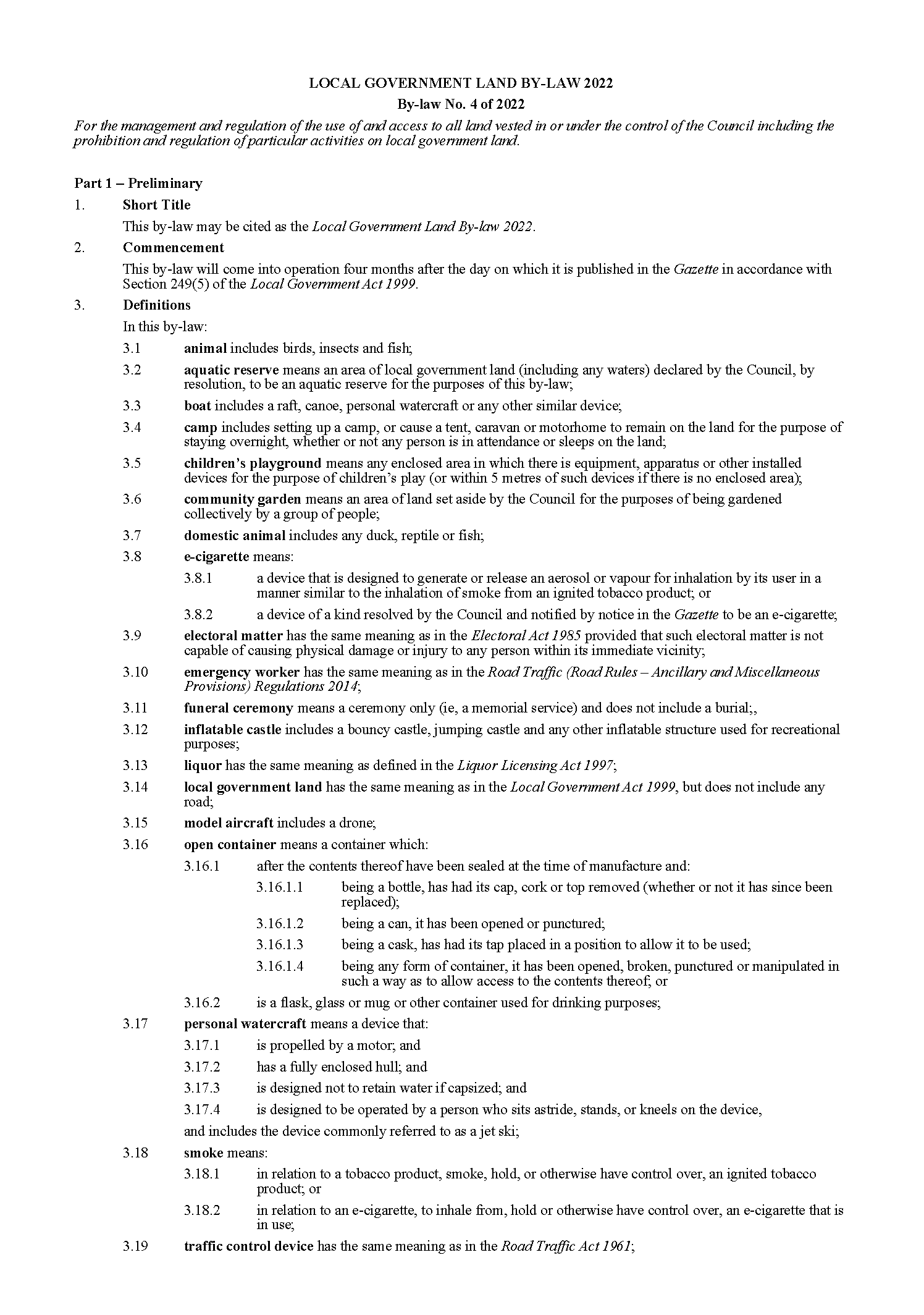 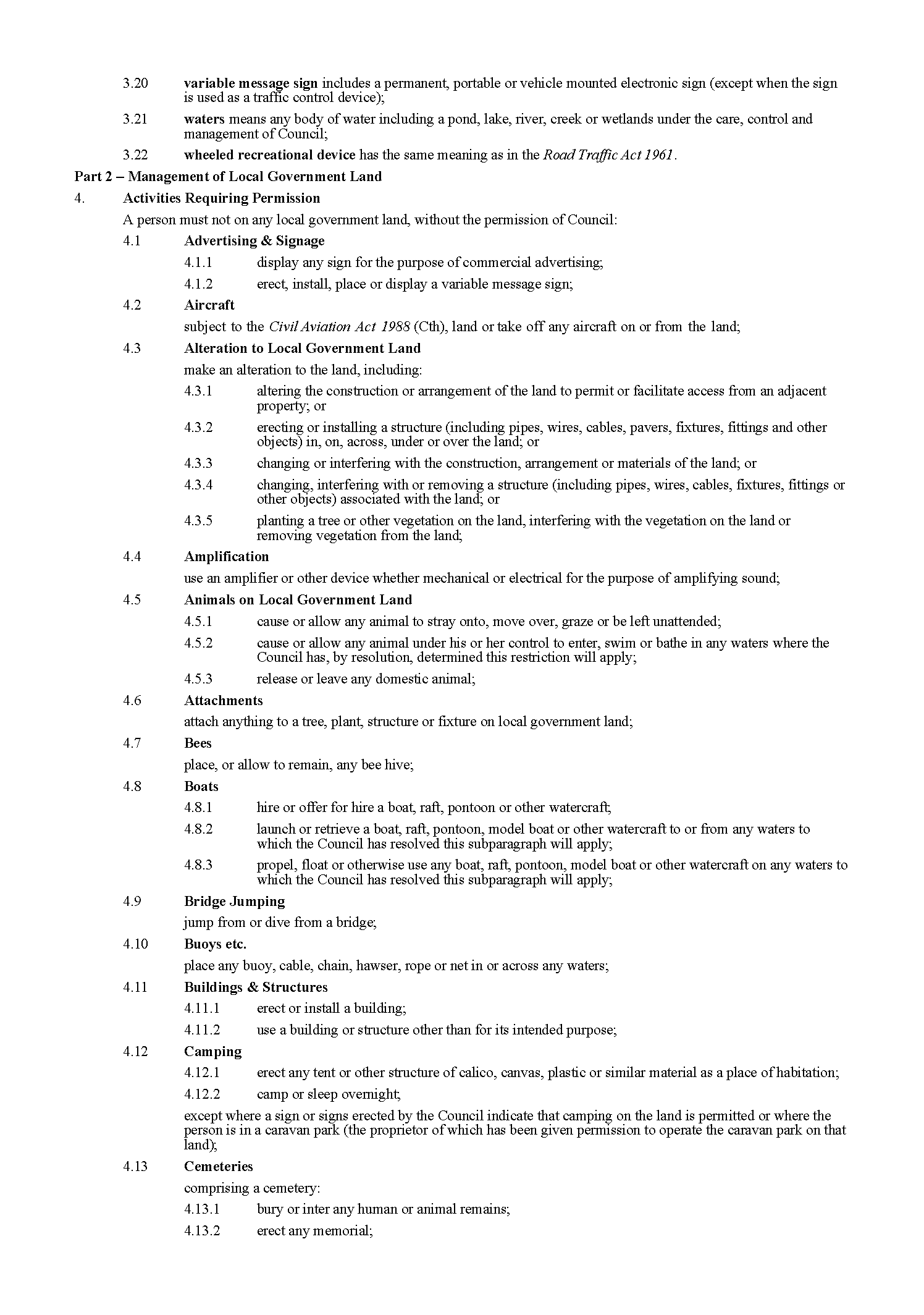 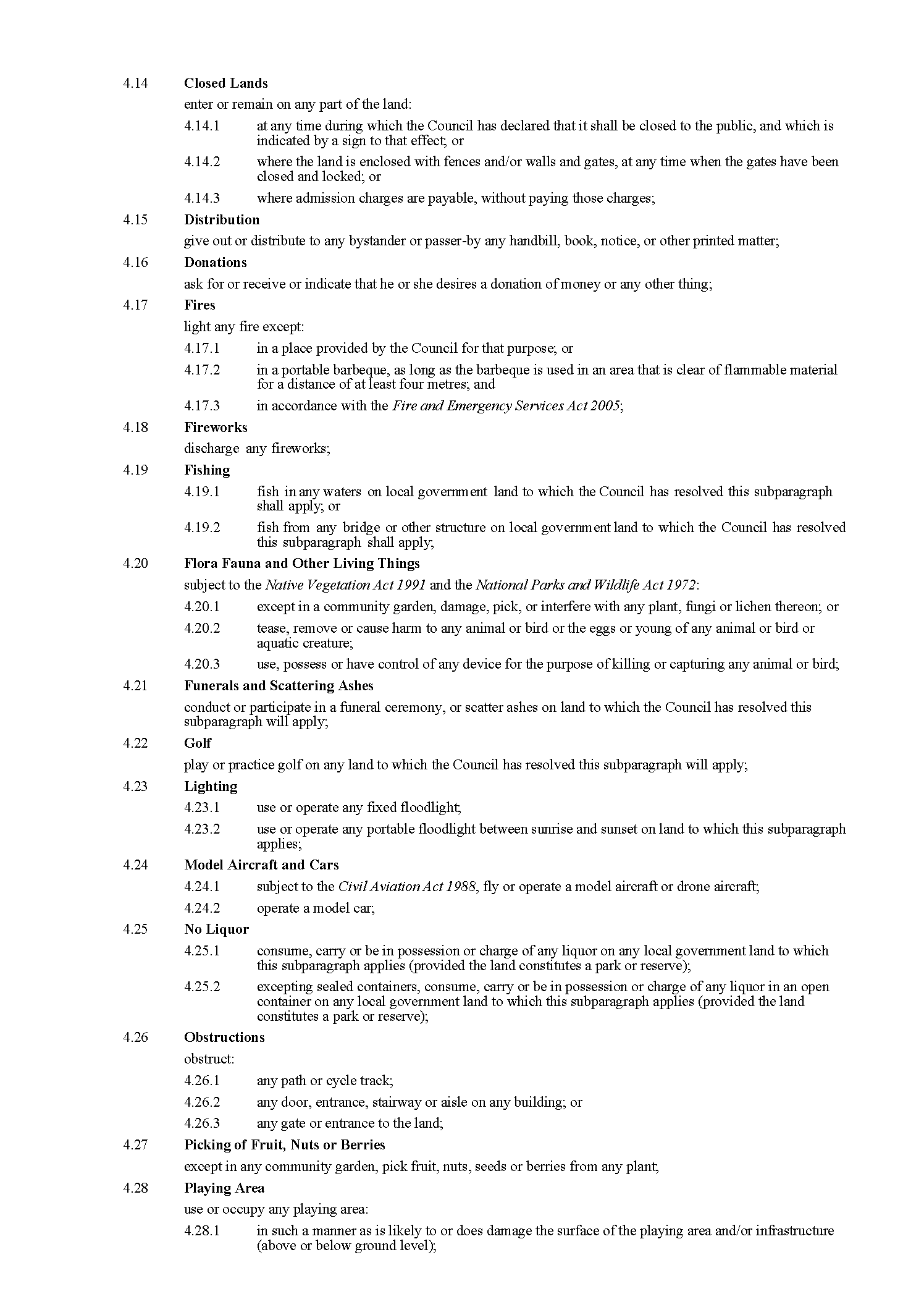 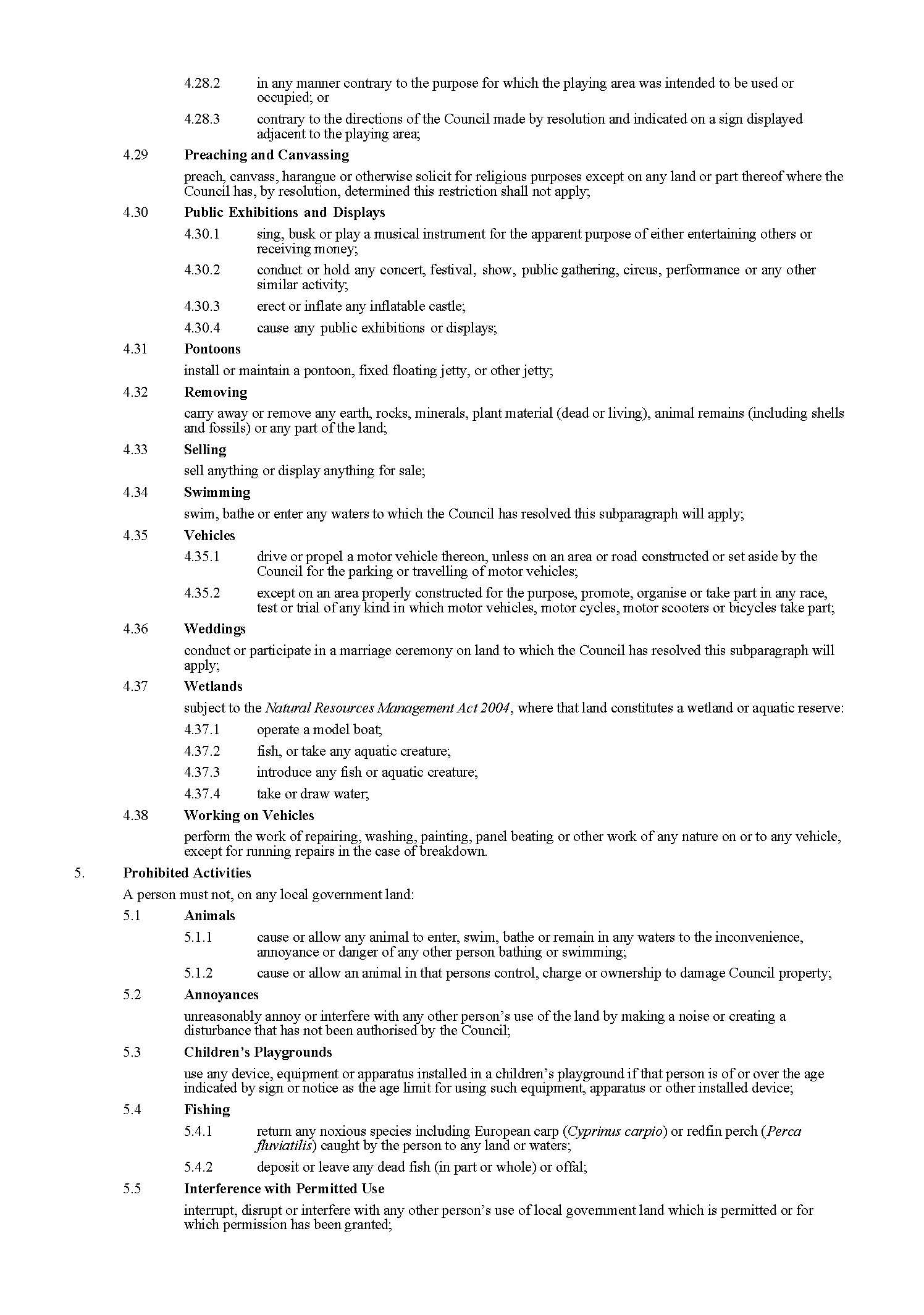 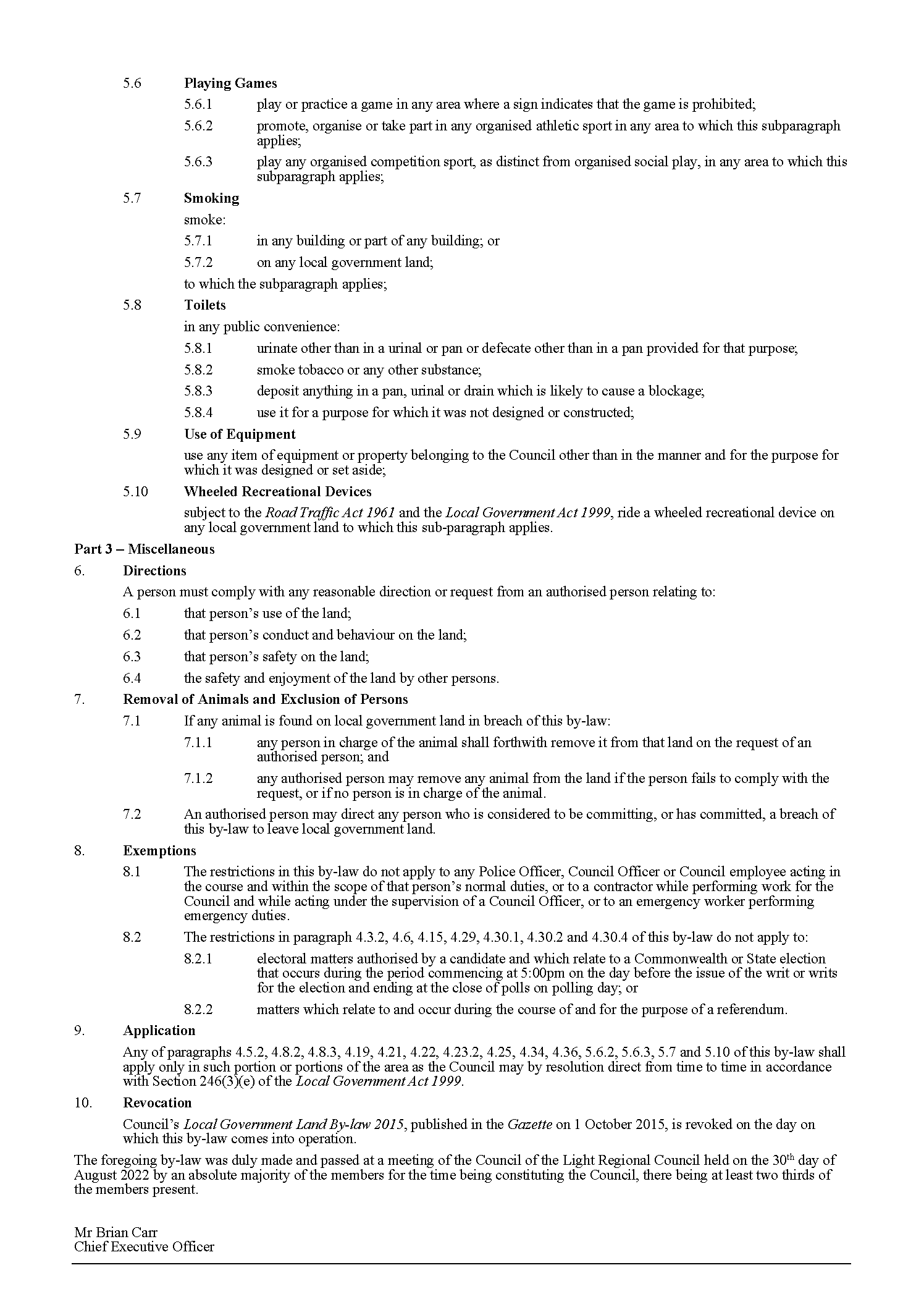 Light Regional CouncilLocal Government Act 1999Dog and Cat Management Act 1995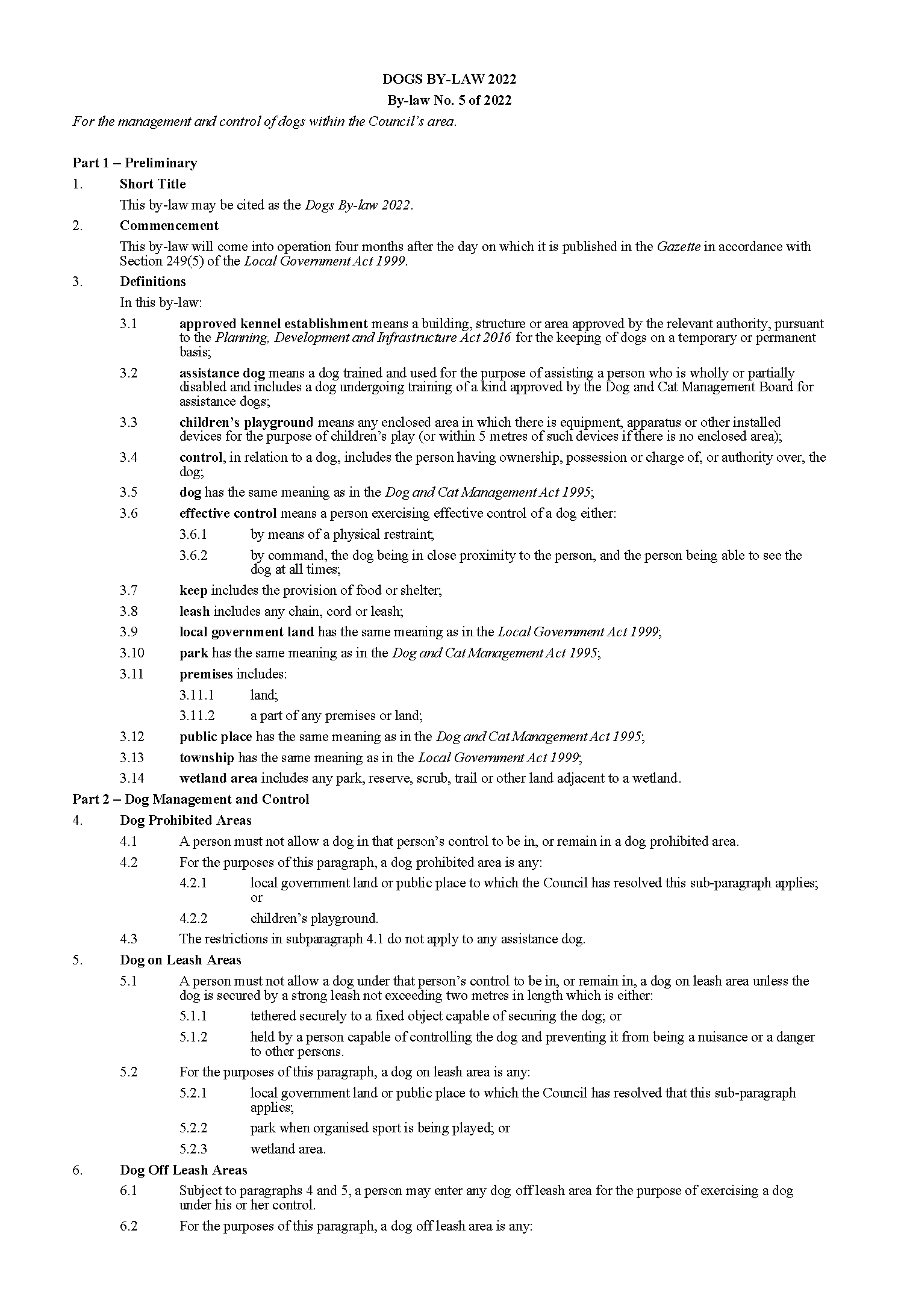 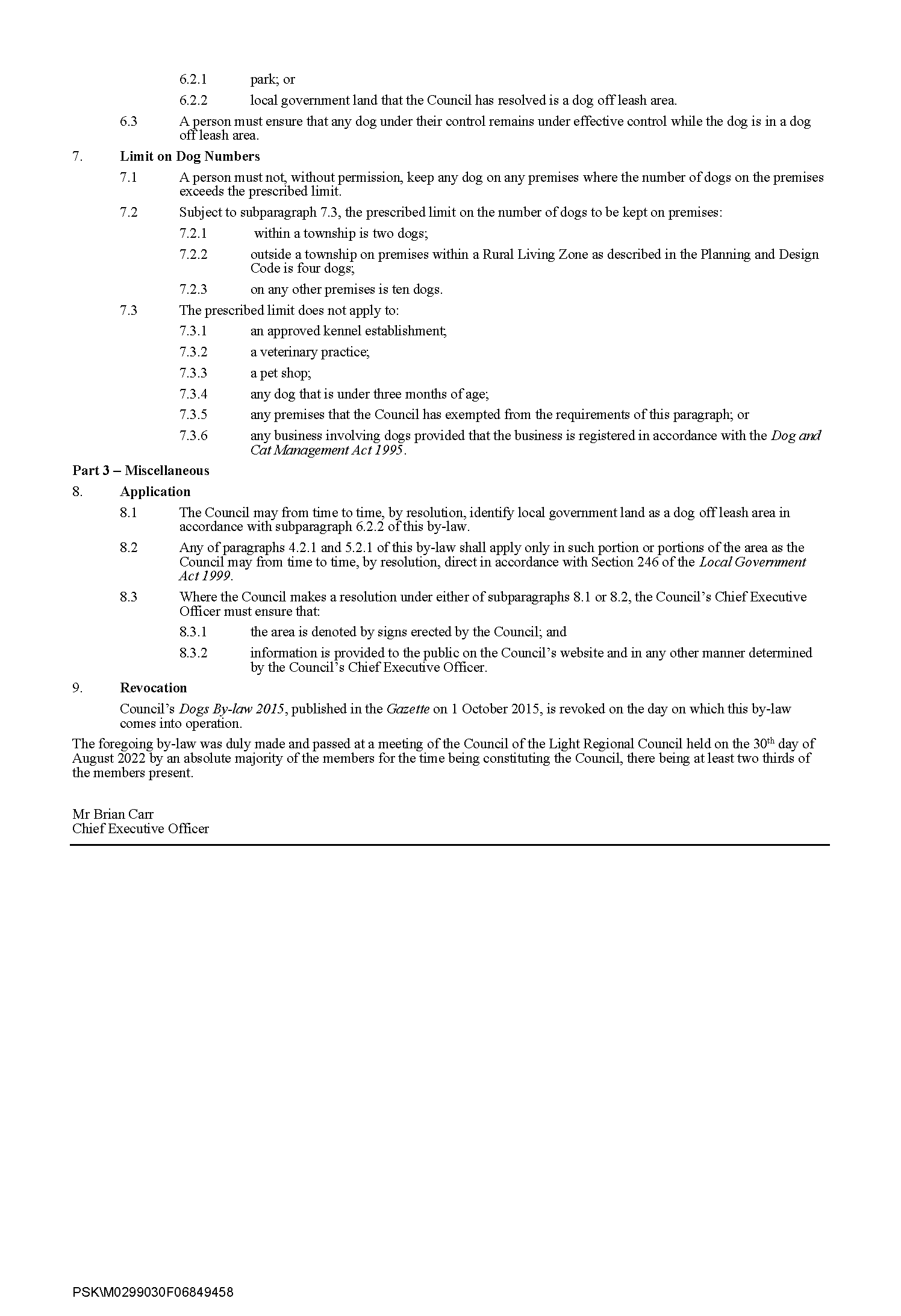 Light Regional CouncilLocal Government Act 1999Dog and Cat Management Act 1995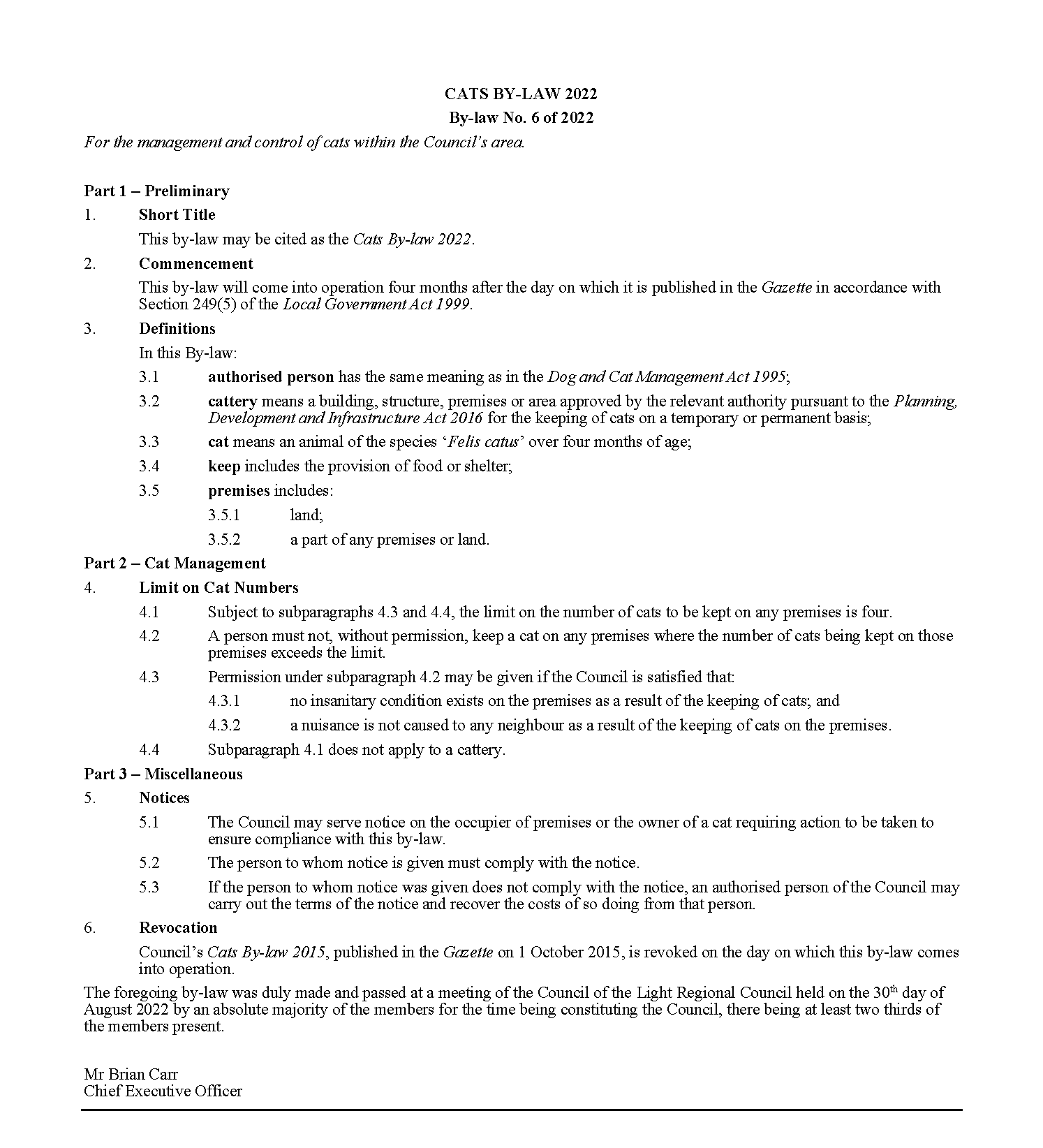 Public NoticesNational Electricity LawMaking of Final Rule and Determination
Notice of Extension of Final DeterminationThe Australian Energy Market Commission (AEMC) gives notice under the National Electricity Law as follows:Under ss 102 and 103, the making of the National Electricity Amendment (Primary frequency response incentive arrangements) Rule 2022 No. 8 (Ref. ERC0263) and related final determination. All provisions commence as follows Clause 7, Schedules 1, 3 and 4 of the Amending Rule commence on Thursday 8 September 2022, Schedule 2 commences on Sunday 8 June 2025.Under s 107, the time for the making of the final determination on the Amending the administered price cap (Ref. ERC0347) proposal has been extended to 17 November 2022.Documents referred to above are available on the AEMC’s website and are available for inspection at the AEMC’s office.Australian Energy Market CommissionLevel 15, 60 Castlereagh StSydney NSW 2000 Telephone: (02) 8296 7800www.aemc.gov.au Dated: 8 September 2022National GAS LawNotice of Final RuleThe Australian Energy Market Commission (AEMC) gives notice under the National Gas Law as follows:Under ss 311 and 313, the making of the National Gas Amendment (DWGM distribution connected facilities) (Ref. GRC0062) and related final determination. Schedules 1, 2 and 3 commence on 1 May 2024. Schedule 4 commences on 1 January 2023. Schedule 5 commences on 22 September 2022.Documents referred to above are available on the AEMC’s website and are available for inspection at the AEMC’s office.Australian Energy Market CommissionLevel 15, 60 Castlereagh StSydney NSW 2000 Telephone: (02) 8296 7800www.aemc.gov.au Dated: 8 September 2022Trustee Act 1936Public TrusteeEstates of Deceased PersonsIn the matter of the estates of the undermentioned deceased persons:ANDREWS Barbara Jean late of 86 Oaklands Road Glengowrie Retired Clerical Officer who died 4 May 2022BARRY Michael Sean late of 11 Dunn Street Semaphore of no occupation who died 23 January 2022BOLT Melva Myrtle late of 40 Cowra Street Renmark of no occupation who died 2 February 2022GATES Dennis Malcolm late of 35 Bulkington Road Davoren Park Retired fitter and turner who died 6 April 2022GEORGE Janice Fay late of 81 Tapleys Hill Road Hendon of no occupation who died 19 April 2022HASKARD Meryl Patricia late of 81 Tapleys Hill Road Hendon of no occupation who died 16 December 2021HILL Patricia Margaret late of 52 Dunrobin Road Hove of no occupation who died 10 April 2022KALOGEROPOULOS Georgia late of 9 Winchester Street St Peters of no occupation who died 4 May 2022LUKAC Jozo late of 1881 Aylett Street Coober Pedy opal miner who died 24 March 2022McCOURT Patricia Ann otherwise McCOURT Patricia Anne late of 5 Heysen Avenue Hawker Retired teacher who died 24 January 2022PARKER Sharon Kathleen Anne late of 6 Gretel Crescent Paralowie of no occupation who died 30 May 2022ROBERTSON George late of 8 Allan Street Crystal Brook Retired service mechanic who died 5 February 2022SPARKES Kathleen Eva late of 112 Hampstead Road Broadview of no occupation who died 20 January 2022TREMELLING Tony Martin late of 206 Sir Donald Bradman Drive Cowandilla of no occupation who died 21 March 2022Notice is hereby given pursuant to the Trustee Act 1936, the Inheritance (Family Provision) Act 1972 and the Family Relationships Act 1975 that all creditors, beneficiaries, and other persons having claims against the said estates are required to send, in writing, to the office of Public Trustee at GPO Box 1338, Adelaide, 5001, full particulars and proof of such claims, on or before the 7 October 2022 otherwise they will be excluded from the distribution of the said estate; and notice is also hereby given that all persons indebted to the said estates are required to pay the amount of their debts to the Public Trustee or proceedings will be taken for the recovery thereof; and all persons having any property belonging to the said estates are forthwith to deliver same to the Public Trustee.Dated: 8 September 2022N. S. RantanenPublic TrusteeNotice SubmissionThe South Australian Government Gazette is published each Thursday afternoon.Notices must be emailed by 4 p.m. Tuesday, the week of publication.Submissions are formatted per the gazette style and a proof will be supplied prior to publication, along with a quote if applicable. Please allow one day for processing notices.Alterations to the proof must be returned by 4 p.m. Wednesday.Gazette notices must be submitted as Word files, in the following format:	Title—the governing legislation	Subtitle—a summary of the notice content	Body—structured text, which can include numbered lists, tables, and images	Date—day, month, and year of authorisation	Signature block—name, role, and department/organisation authorising the noticePlease provide the following information in your email:	Date of intended publication	Contact details of the person responsible for the notice content	Name and organisation to be charged for the publication—Local Council and Public notices only	Purchase order, if required—Local Council and Public notices onlyEmail:	governmentgazettesa@sa.gov.auPhone:	(08) 7109 7760Website:	www.governmentgazette.sa.gov.auAll instruments appearing in this gazette are to be considered official, and obeyed as suchPrinted and published weekly by authority of C. McArdle, Government Printer, South Australia$8.15 per issue (plus postage), $411.00 per annual subscription—GST inclusiveOnline publications: www.governmentgazette.sa.gov.au23E(1)(a)Taking Razorfish (Pinna bicolor), Mussels (Mytilus spp) or crabs (Family Portunidae) in Germein Bay (Zone 1)—	(a)	if the offence is expiated10	(b)	in any other case2523E(1)(b)Taking Razorfish (Pinna bicolor) in Germein Bay (Zone 2)—	(a)	if the offence is expiated10	(b)	in any other case25MAKEMODELVARIANT NAMEYEAR(S)CAPACITYEVOKEURBAN S2020-currentElectricURBAN CLASSIC2020-currentElectricFONZARELLI1251252014-2015ElectricZERODSZero DSUnit 2015ElectricSZero SUntil 2015ElectricMAKE MODELVARIANT NAMEYEAR(S)CAPACITYAJPPR7PR72017600AJSMODEL 18MODEL 18pre 1963497MODEL 20MODEL 201955-61498APRILIAMoto 6.5Moto 6.51998-99649M35SR MAX 3002012278PEGASO 650DUAL SPORTS1994-01652PEGASO 650OUTBACK2000-01652PEGASO 650Factory 6502007-08660PEGASO 650 I.E.OUTBACK2001-02652PEGASO 650 I.E.DUAL SPORTS2001-06652SCARABEO 300VRG2009278SCARABEO 400SCARABEO 4002007399SCARABEO 500SCARABEO 5002007-08460SPORTCITY300SPORTCITY3002010-12300STRADA 650ROAD2006-08659STRADA 650TRAIL2006-08659VS (SXV 550)SXV 550 (VSS-VSL) 14.5kW2006-08553VS (SXV 450)SXV 450 (VSR-VSH) 14kW2006-08449VP (RXV 450)VPV-VPT-VPH 18.3kW2006-10449VP (RXV 550)VPZ- VPX- VPL 20kW2006-10553ASIAWINGLD450ODES MCF4502011-13449ATK6056051995598BENELLIVELVET DUSKVELVET DUSK2003-05383LEONLeoncino 5002018-20500P10BN 3022015 on300P18LEONCINO 5002017 on500P18LEONCINO 500 TRAIL2018 on500P18P16BENELLITRK50220172017500500P16TRK 502X2018 on500P25GT600  RESTRICTED2014-15600P25BN 600 RESTRICTED2013-on600P36502C2019500BETARR E3RR3502011349RR E3RR4002010-11398RR E3RR4502010-11449RR450RR4502008448RR450RR4502000-07448RR E3RR5202010-11498RR300 2TRR300 2T2019293RR350 4TRR350 4T2019349RR390 4TRR390 4T2019386RR430 4TRR430 4T2019431RR480 4TRR480 4T2019478RR525RR5252008510RR525RR5252000-07510FUPA RR E3RR 2T 3002012-17293FUPA RR E3RR350 20 & RR350 152016-17349FUPA RR E3RR390 31 & RR390 162016-17386FUPA RR E3RR430 32 & RR430 172016-17431FUPA RR E3RR480 33 & RR480 182016-17478FUPA E5E5 002015293FUPA E5E8/032016/17293BETAFUPA RR E32018293BMA RRRR350 152018349BMA RRRR390 162018386BMA RRRR430 172018431BMA RRRR480 182018478XTRAINER 300 2TXTRAINER 300 2T2019293BMWC400X0C09/C400X2018-20350C650C600 SPORTALL647C650C650 GT/SportAll647F650FUNDURO1995-00652F650CSSCARVER2002-05652F650CSSE ROAD2004-06652F650GSDAKAR2000-08652F650GSF650GS2000-08652F650STF650ST1998652F650G650 GS2009-2016652F650G650 GS Sertao2012-2016652G 450 XG 450 X2008-10450G650GSSertaoAll650G310G310R-0G012016-17313G310GSG310GS-0G022016313R45R45All453R50R501969499R60R601967590R65R651981-88650R65LSR65LS1982-86650R69R691961600BOLWELLLM25WFIRENZE2009263BRAAAPST4502016-17450BRPCan am RykerRotax 600 ACE2018599BSAA50A501964-70500A65A651966-69650A7A71961500B40B401969350B44B441967-71440B50B501971495B50SS GOLDSTARB50SS GOLDSTAR1971498GOLD STARGOLD STAR1962500LIGHTNINGLIGHTNING1964654SPITFIRE MKIIISPITFIRE MKIII1967650THUNDERBOLTTHUNDERBOLT1968499BUELLBlastSTREET FIGHTER2002-07491BUGSEE KYMCOBULTACOALPINAALPINA1974350FRONTERAFRONTERA1974360SHERPASHERPA1974350CAGIVA360WR360WR1998-02348410TE410TE1996399610TEE610TEE1998576650 ALAZZURA650 ALAZZURA1984-88650650 ELFANT650 ELFANT1985-88650CANYON 500DUAL SPORTS1999-06498CANYON 600DUAL SPORTS1996-98601RIVER 600RIVER 6001995-98601W16 600W16 6001995-97601CCMGP SeriesGP450-1(A1 30kW)2015-16450GP SeriesGP450-2(A1 30kW)2015-16450CFMOTOCF 650CF650NK-LAM2012-16649CF 650CF650TK-LAM2013-17649CF 650 (400NK)400NK2016-17400CF 650650NK-LAM2016-17649CF650650MT2016-17649CF650650GT2019-on649COSSCK650Ural1974649DERBIMULHACENMULHACEN2008659RAMBLARA 3002010278DNEPRK650K6501972650K650K650 DNEPR1967-74650MT9MT91974650DUCATI400 MONSTER400 MONSTER2002398400 SIE400 S I E monster 398400 SS JUNIOR400 SS1989-96398400SS400SS1992-95398500SLPANTAH1984499500GTL500GTL1975-77497500 DESMO500 Sport Desmo1978497600 MONSTER600 MONSTER1994-01583600 MONSTERDARK1998-01583600 S600 SUPERSPORT1994-97583600M600M1994-01583600SLPANTAH1980-84583600SS600SS1994-98583620 MONSTER LITEM620 LITE2003-07618620 MULTISTRADA LITEMTS620 24.5Kw2005-07618659 Monster Monster 659All659DM 350350pre 85350DM 450450pre 85448DM450DM4501972450DM500DM5001981-84498F3350 F31986-1989349F4400 F41986400M4M620ie LITE2003-04620M5Monster 6592011659KA (Scrambler)00AA Sixty22015-16399MD02AU2017659ELSTAR SHINERAYXY400WB400 & WB400c2015-16397XY400CLASSIC C2018397XY400SCRAMBLER C2018397XY400CAFÉ RACER2018397XY400CAFÉ RACER F2018397ENFIELDBULLETCLASSIC1993-08499BULLETDELUXE1993-08499BULLETELECTRA ROAD2006-08499BULLET 350DELUXE1988-01346BULLET 350SUPERSTAR1988-95346BULLET 350CLASSIC1993-01346BULLETT 5005001995499BULLET 65ROAD2003-04499LIGHTNINGROAD2000-08499MILITARYROAD2002-08499TAURASDIESEL2001325FANTICTZEC3002011-12300TZGas Gas EC302012300CA50Flat Track2020-current449CA50Scrambler2020-current449CA50Rally2020-current449GAS-GAS4E (IPA 48807)EC 3020182994EEC 3020172994EEC252017299EC SeriesEC3002001-current293EC SeriesEC350F2021-current350EC400FSE ENDURO2002-03399EC450FSE ENDURO2003-05449EC450FSE SUPERMOTARD2003-08449EC450FSR ENDURO2006-08449FS 400FS40A2006398FS 450FS452006443FS 500FS50 (503)2006-2009503FSE 4004002002398FSE 4504502003-08398PAMPERA320 TRAIL1998-02333PAMPERA400 TRAIL2006-08399PAMPERA4502007-08443SM400SUPERMOTARD2003-08399SM450SUPERMOTARD2003-08443TT300EC3001998-08295EC ENDUROEC302016-17299CONTACT ES280 ES2018272GILERAFUOCO 500FUOCO 5002007-13493NEXUS 500NEXUS 5002003-08460HARLEY DAVIDSONSS350Sprint 69-1974350XGS SERIESStreet 500 -XG500 16MY2014-15494XGS SERIESStreet 5002016-on494XGS SERIESXG500 17MY2016-17494HONDA600V TRANSALP600V 1988583BROSBROS1992399C70DREAMpre 1970305CB300RCBF300NA2018-20286CB300 (FA)CB300FA2014-17286CB350CB3501969348CB350FCB350F1973325CB360CB3601973-75360CB400CB4001981 -2013395CB400FCB400F1975-77408CB400NCB400N1981395CB400TCB400T1977408CB400 ABSCB400 ABS2008 - 2013399CB450CB4501967-75450CB500 FOURCB500-FOUR K,K1,K21971-73498CB500 TWINCB500T1974-78498CB500FCB500FA/F2012-19471CB500XCB500XA2013-17471CB550CB5501974-78544CB650FCB650FA-LTD-16ym2015-2017649CBR650FCBR650FA-LTD-16ym2015-2016649CB650CB650All650CBR500RCBR500RA2012-19471CBR650RCBR650R2019649CBX550CBX550F1982-85572CX500CX5001979500CMX500ACMX500A 2016-20471CJ360CJ3601976356CL450CL4501965-77444CRF150150R/RBAll149CRF300CRF300 Rally2020286CRF300CRF300L2020286CRF400RCRF400R2013399CRF450LCRF450L2018449CRF450XCRF450X2005-09449CX500CX5001977-82495DEAUVILLENT650V2002-06647CBR300RCBR300R2014-15286CBR300RCBR300RA2014-15286Fortza 300NSS300 ForzaAll279FJS400ASW-T4002009399FT500FT5001984498FTS600DSILVERWING2006-08582GB400GB400All399GB500GB5071987-91498GL400GL4001985396NF02SH3002009279NSS300NSS3002013279NSS350NSS350 Forza2020330NT400NT4001989-92400NT650VDEAUVILLE2003-06647NTV650REVERE1989-92647NX650DOMINATOR1988-00644PCX150PCX150153REVEREREVERE1990647SL350SL3501972348OBI RVF400 VFR400OBI RVF400 Otobai import model onlyAll400Steedsteed2002398VT400VT 400All398VT400CSHADOW2009399VT500VT5001983-87491VT600CVT600C1993-00583VT600CSHADOW VLX1988-2008583XBR500XBR5001986-89499XBR500SHXBR5001986-89499XL350XL3501984-87339XL500XL5001979-84498XL600RXL600R1984-87589XL600RMGXL600RMG1986-88591XL600VHTRANSALP1987-89583XL650VTRANSALP2002-08647XL650TRANSALP2005647XR250XR250RAllXR350XR3501983339XR350RXR350R1983-84339XR350RXR350R1985-86353XR400XR4001996-08397XR400 MOTARD XR400M1996-08397XR400RXR400R1996-08397XR500RXR500R1983-84498XR600RXR600R1985-00591XR650LXR650L/ XR650R2001-06644XR650RXR650R Kss and Mss (only)2004-05649XR650RXR650R (Australian version only)1999-2001649CRF450LCRF450L2019YM2018449HUNTERDD350E-6CDAYTONA2010-13320DD350E-6CSPYDER2010-13320DD350E-2BOBBER2011-13320HUSABERGFE350ENDUROAll350FE400ENDUROAll399FE450ENDURO2008-14449FE501EENDURO1997-12501FE501ENDURO2012-14510FE570ENDURO2008-10565FE600EENDURO1997-00595FE650EENDURO2004-08628FE650EENDURO2000-04644FS450EENDURO2004449FS450SUPERMOTARD2008-10449FS570SUPERMOTARD2009-10565FS650C/ESUPERMOTARD2004-08628FS650ESUPERMOTARD2002-04644TE300TE Series2010-14293FE01FE450 MY05 (Ab)2004449FE01FS650 MY05 (Db)2004628HUSQVARNA300WRWR3002008-12298310TETE310 A32009-13303310TETE310 A22008-10298350TETE3501995349400SMSUPERMOTARD2002-04400400TEENDURO2000-01400410TEENDURO1998-00400410TEENDURO1994-97415450SM/R/RRSUPERMOTARD2003-08449450TCMOTOCROSS2001-08449450TEENDURO2001-07449450TE-IEENDURO2007-08449450TXCTRAIL2007-08449A6 SMR 449A600AB2010-12450A6 TE 449A600AATE4492010-13450A6 SMR 511A601AB2010-12478A6 TE 511A601AATE5112010-13478A6 SMR 511A602AB2012478A80H11B 35kW2013652510SMSUPERMOTARD2006-10501510TCMOTOCROSS2004-07501510TEENDURO1986-2008510510TE-IETE510IE2008510570TE570TE(RP)2000577610SMSUPERMOTARD2000-08577TE610TE610(RP), dual sports 2000 on577AE430ENDURO1986-88430SMS630A401AB SMS6302010-on600SMR449 SMR449 2011449.6SMR511SMR5112012447.5TETE3002014 on298TETE3002016-17293FEFE3502014-on350FEFE4502014 on449FEFE4502016-17450FEFE5012014 on501FEFE5012016-17510TE449Enduro 20142013449.6TE510 (A2)Enduro 20132006-2013477.5TE630A401AA TE6302010-on600TR650TR650 Terra 2013652WR260ENDURO1990-91260WR300ENDURO2010-13293WR360ENDURO1991-03349WR400ENDURO1984-88396WR430ENDURO1988430Pilen SeriesVP 4012018-on373Pilen SeriesSP 4012018-on373HYOSUNGGT650 EFIGT650EFI Lams All647GT650R EFIGT650R EFI Learner All647GV650C/SLams modelAll647INDIANVELOVELO1969500JAWA3503501974350634 ROAD634 ROAD1984-85343638 ROAD638 ROAD1985-86343JONWAYMALIBUMALIBU 3202012320KAWASAKIEN400Vulcan1986400EN450450LTD1985-87454EN500Vulcan1990-02500ER-5ER5001999-06498ER-6NL ABSER-6nl ABS learner model2012-2016649ER-650C ER-6nL2009649ER-650C ER-6nL ABS2009-11649ER650HER650H LAMS (Z650L)2016-17649ER650HER659K LAM (Z650L)2019649ER650HER650M LAMS (Z650RS)2021-on649EX300A (Ninja 300)EX300B Ninja/ special (A&B)2012-16296ER300BER300B (Z300 ABS)2015-on296EX300BEX300B2015-2018296EX400GPX 400R1987-94399EX400GNinja 400 & EX400G2018 - on399EX650FNinja 650L (2012)2011649Ninja 650 L modelNinja 650RL2009649Ninja 650Ninja 650RL ABS2009-11649Ninja 650Ninja 650L ABS2011-16649EX650K (LAMS)Ninja 650 L 2016-current649GPZ550GPZ5501981-90553GT550Z5501984-88553KL600KLR6001984-87564KL650KLR6501987-99651KLE500DUAL SPORTS1992-08498KLE300CKLE300C VERSYS-X 3002017295KLR600KL6001984-87564KLR650EKL650E1987-2012651KL650EKLR6502013-2016651KLX150KLX150E/KLX150 LAllKLX300RKLX300R1996-04292KLX400KLX4002003400KLX450RKLX450R2007-16449KLX650KLX6501989-95651KLX650RENDURO1993-04651KZ400KZ4001974-84398KZ440KZ4401985443KZ500KZ5001979497KZ550KZ5501986547LE650DVersys 650L ABS2010649LE650DVersys 650L ABS2011-14649LTD440LTD4401982443LX400LX400 Eliminator1989398S2S21972346S3S31974400KLE500KLE5001992-2008498KLE650FVersys 650L ABS2014-17649KLE650FKLE650F ABS L & ABS L MY172016-17649EN650BVulcan S ABS/ABS L2014-current649EN650BEN650E ABS L 1&22016-17649W400EJ400AE2006-09399Z400B2KZ400B21979398Z400DKZ400D1975398Z500Z5001980498EX400GKAWASAKI2018399ZR550ZEPHYR1991-99553ZZR400ZZR4001991399ZZR400ZZR4001992399KTM2T-EXC300 EXC2012-2017293Adventure390 Adventure2020-on373300 exc300excAll300390 Duke390 DukeAll390125 EXC125 EXCAll125300EXCENDURO84-2011293300EXC-EENDURO2007-08293300GSENDURO1990-95280350EXC-FENDURO2011-on347350EXC Special-RENDURO2005-06350360EXCENDURO1996-98360380EXCENDURO2000368RC390RC390all3904T-EXC RACING350 EXC-F2012-20163504T-EXC RACING450 EXC2012-20164494T-EXC RACING500 EXC2012-2016510400EXCENDURO2008-11393400GSENDURO1993-99400400SC400SC1996-98400400TE400TE2001400450EXCENDURO2002-07448450EXCENDURO2005-11449450EXCENDURO2011-on449500EXCENDURO2011-on510500GSENDURO1984-91553510EXCENDURO1999-02510520EXCENDURO2000-02510525EXCENDURO2002-05510525EXC-RENDURO2005-07510530EXCENDURO2008-11510600 ENDUROENDURO1987-93553600 ENDURO INCASENDURO1989-90553625SMC625SMC2004609640 4T -EGS640 LC4-EMY042004-05625640 4T -EGS640 LC4-MY052004-05625660 SMC4T-EGS2004654FreerideFreeride (MY12 on)2012350IS DUKE390 DUKE (C3)2013373Rally450 RALLY2017-current449Rally690 RALLY2017654IS RCRC 3902016-17373KYBURZDXPKYBURZ2017KYMCOAll modelAll models under 300DT SeriesDT X360/E700002021-on321V2Downtown 350i (V200010, V20020, V20030, V23010-V23000, C71100))2015-20321X-TownKS60A (300i)2016-17276XCITING S 400D62001 & D620002019-20400AGILITY 300T4 (300)2020276LAMBRETTAAll modelLambrettapre 2008under 660LARO DD350E-6CPro Street 3502011320SPT seriesSPT3502011320LAVERDA5005001979497LIFANAll modelAll models2009-10under 300LIFENGRegal RaptorCRUISER 3502011320MAICOEnduro500E1984-88488MATCHLESSG12G12pre 1966646G80HARRIS1988-90494G80G80pre 1963497MCI All models All models under 250all250MBKFALCONEYAMAHA XT660R/X 2005-08660MONTESACOTA 330TRIAL1985-86328COTA 335TRIAL1986-88327COTA 348TTRIAL1984-87305COTA 350TRIAL1984-85349MOTO GUZZI350 GT350 GT1992350FalconeFalcone1972498V35V351977-90346V50V501977-79490V50Monza1980-85490V65V651982-94643V65Lario1984-89643MOTO MORINI3.5 ROAD3.5 ROAD1984-85344350 SPORT350 SPORT1974-85344500 CAMELTRAIL1984-86479500 SEI500 SEI1984-85479500 STRADA500 STRADA1977-85479MUZBAGHIRAENDURO1999-02660MASTIFFSUPERMOTARD1999-02660SKORPIONREPLICA1998-02660SKORPIONSPORT1998-02660SKORPIONTRAVELLER1998-02660SKORPIONTOUR1998-02660MV AGUSTA3503501972-76349NORTON650SS650SS1961-68650ES2ES2pre 1963490MANXMANb1961650MODEL 50MODEL 501933-63348MODEL 88DOMINATORpre 1966497NAVIGATORNAVIGATOR1964350OZ TRIKEFUN 500FUN 500pre 2008500PANTHERMODEL 100600pre 1963598MODEL 120650pre 1966645PEUGEOTGEOPOLISAEAA2007-08399SATELISAEAA2007-08399SATELISAFAA2007-08493METROPOLISAA2018399PGOAll models All models under 220All220PIAGGIOAll ModelsAll models2010-17 under 350PSI M59 (MP3 400)M59101 (400ie RL)2006-08399PSI M52M52101 XEVO 400ie2006-08399QJ MOTORCYCLESBJ60BJ60All600P25BJ600All 600RICKMAN650Triumph1964649RIEJUMR5EMR300 ENDURO2020293RIEJUMR5EMR300 ENDURO PRO2020293RIYARY300T (RY)RY300T2012-15288ROYAL ALLOYGP300GP300278ROYAL ENFIELDAll models under660All models under 660till 2014CNEXCNEG2018648CNEXCNEH2018648CNEXCNEG (CONTINENTAL GT 650)2018-19648CNEXCNEH (INTERCEPTOR GT 650)2018-19648UMI CONTINENTALCONTINENTAL GT2015535UMI BULLETU3S2015-19346UMI BULLETBULLET 500 CKE2015-19499D4A5CHimalayan2016-2019411D4A5C EFIHimalayan2019-20411MeteorMeteor 3502020-current349RS HONDAXR400M MOTARD2005-08397RUDGE WHITWORTH650Rudgepre 1961650SHERCOS4ENDURO 4502007-2010448S4ENDURO 5102007-2010510S4ENDURO 3002010290S6300 2ST2016-17293S6300 4ST2015-on303S6450 4ST2015-on449S6480ST2021-on479SUZUKIAN400BURGMAN2008-14400AN 400AN 4002016-17400AN650BURGMAN2002-15638Burgman 650Burgman 650All638Burgman 400ABSBurgman 400ABSAll400DR350All1991-98349DR400DR4001999400DR500All1981-84498DR600RDR600R1985-90598DR650All1990-08644DR650SEDR650SE1997-19644DR-Z250DR-Z250All249DR-Z400EDR-Z400EAll398DR-Z400SDR-Z400S2005-14398DR-Z400SMDR-Z400SM2005-17398DL650XAUEV-Strom 650 XT learner approved2014-15645DL650AUE V Strom2013-2015649DL650DL650 AUE & DL650X AUE2016-20645SVF650 (Market name-Gladius) SVF650 U/UA2009-2014645SV650-3SV650 UA2015-2017645GN400GN4001980-81400GR650All1983-88651GS400GS4001976-82400RMX450 (market name RMX450Z)RMX4502014-15449GS450All1981-89450GS500GS5002000-13487GS500EGS500E1976-99492GS500FGS500F2003-13487GS550All1977-82549GSR400GSR4002006-08398GSX400F1981-04398GSX400E1981-84398GSX650FGSX650 /FU2008-12656GT380GT3801973-78380GT500GT5001976-78500GT550GT5501973-78550KATANA 550KATANA 5501981-83550LS650Boulevard S402015-17652LS650SAVAGE1986-89652PE400PE4001980-81400RE5ROTARY1974500SFV650USFV650U2009-17645SP370ENDURO1978370SV650S LAMSSV650SU LAMs Gladdius2008/2013645MY18SV6502018MY18SV650AUL82018T500T5001970-74500TS400TS4001976400XF650FREEWIND1997-01644LS650LS6502018652DR650SEDR650SE2018644DR-Z400EDR-Z400E2018398DR-Z400EDR-Z400 (2006 MY~)2018398DR-Z400EDR-Z4002018AN400AN4002018400LS650LS6502018652SWMAI01/AA and 01/AB2015-2017600A201/AA2016300A203/AA and 03/AB2016500A300-01-022016445B3Silver Vase, Gran Milano2019-20445SYMAll Models All models under 400 2008-12400LNGTS 300i Sport2015-16278TGBAll Models All models under 300 2012300TM300EENDURO2000-082943002TENDURO2010297400EENDURO2002-03400450EENDURO2003-08449450MX450MX20084494504TENDURO2010450530EENDURO2003-08528530MX530MX20085285304TENDURO2010528TRIUMPH21211963350DAYTONA 500DAYTONA 5001970490Street tripleLAMs Street Triple 659 L67Ls72014659HD SeriesHD418MY2017660L SeriesTrident2020660T100TIGERpre-1970498T120BONNEVILLE1959-1974649TR5TROPHY1969449TR6TROPHY1961 - 73649TR7TIGER1971649TRIBSATRIBSA1960-70650UBCO2018 2X2UBCO2018URALDNIEPNERDNIEPNER1974650K650K6501967-74650MT9MT91974650THRUXTONTHRUXTON1965-67499VESPAAll Models All modelsuntil 1/09/201350-300PSI M45M45200 300 S/SS2016-20278PSI M45M45202 300 ABS2018-20278PSI M45M45710 300 S/SS2018-20278PSI M45M45715 300 S/TECH2019-20278PSI M45M45710 3002018278PSI M45M45719 GTS 300 SS HPE2020278PSI M45M45724 GTS 300 SG2020278PSI M45M45200 300 S/SS M45202 300 ABS2016-2018278PSI M45M45202 300 ABS2018278PSI M45M452710 300 S/SSJul-05278PSI MA3MA330 300 E4 (GTS/SUPER/SS)2016-17278VOR400 ENDURO 400 ENDURO 2000399450 ENDURO 450 ENDURO 2002450500 ENDURO 500 ENDURO 2001503530 ENDURO 530 ENDURO 2001530VOR ENDURO400SM 2000-01399VOR ENDURO500SM 2000-01503XINGYUEXY400YXY400Y2008-09400YAMAHADT400DT4001976-77400FZ6RFZ6RAll600FZ600FZ600All600IT426IT4261987426IT465IT4651987465IT490IT4901983490MT-03MT032011 on660MT 07MT07 LAMS, MTN660-A2015-on655MT 07MT07, MTN6602015-on655MTM660XSR7002016-on655MTT660-ARM 1612016-17655MTN320MTN320-AAll321MX400MX4001976400RD350RD350to 1975350RD400RD4001976398RT2RT21970360RT350RT3501972347SR400SR400All400SR500SR5001978-1981499SRX400SRX4001985-90400SRX600SRX6001986-96608SZR660SZR6601997659TenereTener All660Tricity 300 (MWD300)Tricity 300 (MWD300)2020-current292T MAXTmax 530All530TT350TT3501986-01346TT500TT5001975500TT600TT600All595TT600ETT600EAll595MT-07MT-07 LAMs2015-19655MTM660XSR7002017-20655TT600RTT600RAll595TX650TX6501976653WR400FWR400F1998 - 2000399WR426FBelgarda import ONLY2001426WR450FWR450FAll450WR450FWR450F (2GC)All449XJ550XJ5501981-82528XJ6XJ6FL/NL (25kW & 35kW)All600XJ6XJ6SL (25kW)All600XJR400ZJR4001999400XJR4004HM2003399XS360XS360All359XS400XS400All391XSR700RM1312015-17655XP500XP500All499XP500XP500All530XS650XS6501972-1984653XT250XT250All249XT350XT350All346XT500XT500All499XT550XT550All552XT600XT600All590XT660RXT660RAll659XT660XXT660XAll659XT660Z T N RXT660Z  All660XTZ660XT660Z TenereAll659XV400XV400 Virago1983399XV535XV535 ViragoAll years535XVS400XVS400 Dragstar2001-08399XVS650A/customXVS650 custom and classic All years649XZ400XZ4001982399XZ550XZ5501982-83550YP400MAJESTYAll395YZF R3YZF R3AAll321CZD300 (X-Max300)CZD300-A2016-20292ZHEJIANGHT300TBase2015275An approved motor bike and motor trike must:Be the standard model and variant as specified on the above list; andNot be modified in any way that increases its power-to-weight ratio.Schedule 2—Revocation The Motor Vehicles (Approval of Motor Bikes and Motor Trikes) Notice 2022 No 2 made on 14 July 2022. (Gazette no.49, p.2225) is revoked. Dated: 1 September 2022Stuart Gilbert
DEPUTY REGISTRAR OF MOTOR VEHICLESAn approved motor bike and motor trike must:Be the standard model and variant as specified on the above list; andNot be modified in any way that increases its power-to-weight ratio.Schedule 2—Revocation The Motor Vehicles (Approval of Motor Bikes and Motor Trikes) Notice 2022 No 2 made on 14 July 2022. (Gazette no.49, p.2225) is revoked. Dated: 1 September 2022Stuart Gilbert
DEPUTY REGISTRAR OF MOTOR VEHICLESAn approved motor bike and motor trike must:Be the standard model and variant as specified on the above list; andNot be modified in any way that increases its power-to-weight ratio.Schedule 2—Revocation The Motor Vehicles (Approval of Motor Bikes and Motor Trikes) Notice 2022 No 2 made on 14 July 2022. (Gazette no.49, p.2225) is revoked. Dated: 1 September 2022Stuart Gilbert
DEPUTY REGISTRAR OF MOTOR VEHICLESAn approved motor bike and motor trike must:Be the standard model and variant as specified on the above list; andNot be modified in any way that increases its power-to-weight ratio.Schedule 2—Revocation The Motor Vehicles (Approval of Motor Bikes and Motor Trikes) Notice 2022 No 2 made on 14 July 2022. (Gazette no.49, p.2225) is revoked. Dated: 1 September 2022Stuart Gilbert
DEPUTY REGISTRAR OF MOTOR VEHICLESAn approved motor bike and motor trike must:Be the standard model and variant as specified on the above list; andNot be modified in any way that increases its power-to-weight ratio.Schedule 2—Revocation The Motor Vehicles (Approval of Motor Bikes and Motor Trikes) Notice 2022 No 2 made on 14 July 2022. (Gazette no.49, p.2225) is revoked. Dated: 1 September 2022Stuart Gilbert
DEPUTY REGISTRAR OF MOTOR VEHICLESNo. of LicenceLicenseesArea Km2LocalityGSEL 7593D Oil Limited1.02Otway BasinAffordability Indicators (February 2021)Greater Adelaide*Rest of State**Dwelling or house and land purchase price (inclusive of GST)$417,000$339,000Land purchase price (inclusive of GST)$187,650$152,5501.       25 September 20082.       23 October 20083.       13 November 20084.       4 December 20085.       18 December 20086.       29 January 20097.       12 February 20098.       5 March 20099.       12 March 200910.     26 March 200911.     30 April 200912.     18 June 200913.     25 June 200914.     27 August 200915.     17 September 200916.     24 September 200917.     9 October 200918.     22 October 200919.     3 December 200920.     17 December 200921.     4 February 201022.     11 February 201023.     18 February 201024.     18 March 201025.     8 April 201026.     6 May 201027.     20 May 201028.     3 June 201029.     17 June 201030.     24 June 201031.     8 July 201032.     9 September 201033.     23 September 201034.     4 November 201035.     25 November 201036.     16 December 201037.     23 December 201038.     17 March 201139.     7 April 201140.     21 April 201141.     19 May 201142.     30 June 201143.     21 July 201144.     8 September 201145.     10 November 201146.     24 November 201147.     1 December 201148.     8 December 201149.     16 December 201150.     22 December 201151.     5 January 201252.     19 January 201253.     1 March 201254.     29 March 201255.     24 May 201256.     31 May 201257.     7 June 201258.     14 June 201259.     21 June 201260.     28 June 201261.     5 July 201262.     12 July 201263.     19 July 201264.     2 August 201265.     9 August 201266.     30 August 201267.     13 September 201268.     4 October 201269.     18 October 201270.     25 October 201271.     8 November 201272.     29 November 201273.     13 December 201274.     25 January 201375.     14 February 201376.     21 February 201377.     28 February 201378.     7 March 201379.     14 March 201380.     21 March 201381.     28 March 201382.     26 April 201383.     23 May 201384.     30 May 201385.     13 June 201386.     20 June 201387.     11 July 201388.     1 August 201389.     8 August 201390.     15 August 201391.     29 August 201392.     6 February 201493.     12 June 201494.     28 August 201495.     4 September 201496.     16 October 201497.     23 October 201498.     5 February 201599.     26 March 2015100.  16 April 2015 101. 27 May 2015102. 18 June 2015103.  3 December 2015104.  7 April 2016105. 30 June 2016106. 28 July 2016107.  8 September 2016108.  22 September 2016109. 27 October 2016110. 1 December 2016111.  15 December 2016112.  7 March 2017113. 21 March 2017114. 23 May 2017115.  13 June 2017116.  18 July 2017117. 19 September 2017118. 26 September 2017119.  17 October 2017120.  3 January 2018121. 23 January 2018122. 14 March 2018123.  14 June 2018124.  5 July 2018125. 2 August 2018126. 9 August 2018127.  16 August 2018128.  30 August 2018129. 27 September 2018130. 4 October 2018131.  18 October 2018132.  1 November 2018133. 15 November 2018134. 22 November 2018135.  29 November 2018136.  6 December 2018137. 20 December 2018138. 24 January 2019139.  14 February 2019140.  30 May 2019141. 6 June 2019142. 13 June 2019143.  20 June 2019144.  27 June 2019145. 11 July 2019146. 8 August 2019147.  22 August 2019148.  12 September 2019149. 19 September 2019150. 14 November 2019151.  28 November 2019152.  12 December 2019153. 19 December 2019154. 23 January 2020155.  27 February 2020156.  21 April 2020157. 25 June 2020158. 10 September 2020159.  17 September 2020160.  8 October 2020161. 29 October 2020162. 5 November 2020163. 10 December 2020164. 17 December 2020165. 24 December 2020166. 21 January 2021167. 11 February 2021168. 25 February 2021169. 25 March 2021170. 1 April 2021171. 8 April 2021172. 6 May 2021173. 10 June 2021174. 1 July 2021175. 12 August 2021176. 9 September 2021177. 23 September 2021178. 30 September 2021179. 14 October 2021180. 21 October 2021181. 9 November 2021182. 2 December 2021183. 23 December 2021184. 24 February 2022185. 10 March 2022186. 24 March 2022187. 12 May 2022188. 16 June 2022189. 23 June 2022190. 11 August 2022191. 25 August 2022192. 8 September 2022*Trade/ #Declared Vocation/ Other OccupationQualification CodeQualification TitleNominal Term of Training ContractProbationary PeriodSupervision Level RatingAnimal Attendant #ACM40322Certificate IV in Animal Behaviour and Training3690MClerical Processing (Office Administration) #PSP30122Certificate III in Government1260LClerical Processing (Office Administration) #PSP40122Certificate IV in Government2460LClerical Processing (Office Administration) #PSP50122Diploma of Government3690HClerical Processing (Office Administration) #PSP60122Advanced Diploma of Government4890HCustomer Servicing (Financial Institutions) #FNS41521Certificate IV in Life Insurance3690MCustomer Servicing (Financial Institutions) #FNS50222Diploma of Accounting3690HCustomer Servicing (Financial Institutions) #FNS50722Diploma of Superannuation3690HCustomer Servicing (Financial Institutions) #FNS50922Diploma of Banking Services Management3690HCustomer Servicing (Financial Institutions) #FNS60222Advanced Diploma of Diploma of Accounting4890HEnvironment Worker #AHC31421Certificate III in Conservation and Ecosystem Management3690MEvent Assistant #SIT30522Certificate III in Events2460MFarming #AHC30221Certificate III in Dairy Production3690MFood And Beverage Attendant #SIT30622Certificate III in Hospitality2460MFood And Beverage Attendant #SIT40422Certificate IV in Hospitality3690MForest Products Operators #FWP20121Certificate II in Forest Operations1260LForest Products Operators #FWP30121Certificate III in Forest Operations2460MForest Products Operators #FWP40121Certificate IV in Forest Operations3690MForest Products Operators #FWP50121Diploma of Forest Operations4890MGuest Services Attendant #SIT30622Certificate III in Hospitality2460LGuest Services Attendant #SIT40422Certificate IV in Hospitality3690MHorticulture #AHC20621Certificate II in Parks and Gardens1860LHorticulture #AHC31021Certificate III in Parks and Gardens3690MRail Transport (Train Operations) #TLI22321Certificate II in Rail Customer Service1860LRail Transport (Train Operations) #TLI33121Certificate III in Rail Customer Service2460MTourism Marketing Coordinator #SIT40122Certificate IV in Travel and Tourism3690MTourism Sales Coordinator #SIT40122Certificate IV in Travel and Tourism3690MHairdressing Specialist #SHB40216Certificate IV in Hairdressing2460MSupervisor - Baggage Handling #AVI30319Certificate III in Aviation (Ground Operations and Service)2460HAerodrome Operations Assistant #AVI30319Certificate III in Aviation (Ground Operations and Service)2460HAircraft Refueller #AVI30319Certificate III in Aviation (Ground Operations and Service)2460HAirport Reporting Officer #AVI30319Certificate III in Aviation (Ground Operations and Service)2460HExport Airfreight Operator #AVI30319Certificate III in Aviation (Ground Operations and Service)2460HSenior Check-In And Passenger Service Officer #AVI30319Certificate III in Aviation (Ground Operations and Service)2460HFurniture Tradesperson #MSF20313Certificate II in Furniture Making1260MHorse Breeding #RGR30619Certificate III in Horse Breeding3690H